КТФЕДЕРАЛЬНОЕ АГЕНТСТВО  
ПО ТЕХНИЧЕСКОМУ РЕГУЛИРОВАНИЮ И МЕТРОЛОГИИПРОМЫСЛОВЫЕ ТРУБОПРОВОДЫ. ТРУБЫ ГИБКИЕ ПОЛИМЕРНЫЕ 
АРМИРОВАННЫЕ И СОЕДИНИТЕЛЬНЫЕ 
ДЕТАЛИ К НИМ. Общие технические условияМоскваСтандартинформ2021Предисловие1 ПОДГОТОВЛЕН Обществом с ограниченной ответственностью «Группа ПОЛИПЛАСТИК».2 ВНЕСЕН Техническим комитетом по стандартизации ТК 241 «Трубы, фитинги и другие изделия из пластмасс, методы испытания»3 УТВЕРЖДЕН И ВВЕДЕН В ДЕЙСТВИЕ Приказом Федерального агентства по техническому регулированию и метрологии от     29 октября 2021 г. № 1406-ст                    4 ВВЕДЕН ВПЕРВЫЕПравила применения настоящего стандарта установлены в статье 26 Федерального закона от 29 июня 2015 №162-ФЗ «О стандартизации в Российской Федерации». Информация об изменениях к настоящему стандарту публикуется в годовом (по состоянию на 1 января текущего года) информационном указателе «Национальные стандарты», а официальный текст изменений и поправок – в ежемесячно издаваемом информационных указателе «Национальные стандарты». В случае пересмотра (замены) или отмены настоящего стандарта соответствующее уведомление будет опубликовано в ближайшем выпуске ежемесячного информационного указателя «Национальные стандарты». Соответствующая информация, уведомление и тексты размещаются также в информационной системе общего пользования – на официальном сайте Федерального агентства по техническому регулированию и метрологии в сети Интернет (gost.ru).					                  © Стандартинформ, оформление, 2021Настоящий стандарт не может быть полностью или частично воспроизведен, тиражирован и распространен в качестве официального издания без разрешения Федерального агентства по техническому регулированию и метрологииСодержаниеНАЦИОНАЛЬНЫЙ СТАНДАРТ РОССИЙСКОЙ ФЕДЕРАЦИИ_____________________________________________________________Промысловые трубопроводы. Трубы гибкиеполимерные армированные и соединительные деталик ним. Общие технические условияField pipelines. Flexible reinforced plastic pipes and fittings.
General specifications.Дата введения – 03.01.2022 г.1 Область примененияНастоящий стандарт распространяется на трубы гибкие из термопластов армированные нитями, ровингом, кордом, проволоками или лентами из металлических или неметаллических материалов (далее ГПАТ) номинального размера от 32 до 200 мм и соединительные детали к ним (далее фитинги) для промысловых трубопроводов нефтяной и газовой промышленности для подземной, наземной и надземной прокладки, эксплуатируемых при максимальном рабочем давлении до 35 МПа и максимальной температуре транспортируемой среды до плюс 95 °С. П р и м е ч а н и е – Настоящий стандарт распространяется на все типы промысловых трубопроводов согласно Приказу от 15.12.2020 № 534 п.73 [1], включая технологические внутриплощадочные трубопроводы. Применение ГПАТ и фитингов в зависимости от типа и состава транспортируемой среды определяется проектировщиком или потребителем.Расчетный срок службы ГПАТ не менее 25 лет.П р и м е ч а н и е – По согласованию с изготовителем, расчетный срок службы может быть снижен, если проектом предусмотрено использование ГПАТ на меньший срок в условиях интенсивного воздействия негативных факторов, таких как повышенная температура, циклические нагрузки, агрессивная среда и т.д.Требования и положения настоящего стандарта могут быть применимы к ГПАТ с эксплуатационными характеристиками за пределами установленного диапазона. 2 Нормативные ссылкиВ настоящем стандарте использованы нормативные ссылки на следующие документы:ГОСТ 12.3.030 Система стандартов безопасности труда. Переработка пластических масс. Требования безопасностиГОСТ 8032-84 Предпочтительные числа и ряды предпочтительных чиселГОСТ ISO 1167–1 Трубы, соединительные детали и узлы соединений из термопластов для транспортирования жидких и газообразных сред. Определение стойкости к внутреннему давлению. Часть 1. Общий методГОСТ ISO 1167–2 Трубы, соединительные детали и узлы соединений из термопластов для транспортирования жидких и газообразных сред. Определение стойкости к внутреннему давлению. Часть 2. Подготовка образцов трубГОСТ 2226 Мешки из бумаги и комбинированных материалов. Общие технические условияГОСТ 10198 Ящики деревянные для грузов массой св. 200 до 20000 кг. Общие технические условияГОСТ 12423 Пластмассы. Условия кондиционирования и испытания образцов (проб)ГОСТ 13841 Ящики из гофрированного картона для химической продукции. Технические условияГОСТ 14192 Маркировка грузовГОСТ 15150–69 Машины, приборы и другие технические изделия. Исполнения для различных климатических районов. Категории, условия эксплуатации, хранения и транспортирования в части воздействия климатических факторов внешней средыГОСТ 16782 Пластмассы. Метод определения температуры хрупкости при удареГОСТ 17811 Мешки полиэтиленовые для химической продукции. Технические условияГОСТ 28919 Фланцевые соединения устьевого оборудования. Типы, основные параметры и размерыГОСТ 32415 Трубы напорные из термопластов и соединительные детали к ним для систем водоснабжения и отопления. Общие технические условияГОСТ 33259 Фланцы арматуры, соединительных частей и трубопроводов на номинальное давление до PN 250. Конструкция, размеры и общие технические требованияГОСТ 34648 Трубы и детали трубопроводов из реактопластов, армированных волокном. Методы определения сопротивления труб и фитингов кратковременному воздействию внутреннего гидравлического давленияГОСТ Р 54384 Сталь. Определение и классификация по химическому составу и классам качестваГОСТ Р 54475-2011 Трубы полимерные со структурированной стенкой и фасонные части к ним для систем наружной канализации. Технические условияГОСТ Р 54866-2011 Трубы из термопластичных материалов. Определение длительной гидростатической прочности на образцах труб методом экстраполяцииГОСТ Р 55134 Пластмассы. Дифференциальная сканирующая калориметрия (ДСК). Часть 1. Общие принципыГОСТ Р 58121.1 Пластмассовые трубопроводы для транспортирования газообразного топлива. Полиэтилен (ПЭ). Часть 1. Общие положенияГОСТ Р 58121.3-2018 Пластмассовые трубопроводы для транспортирования газообразного топлива. Полиэтилен (ПЭ). Часть 3. ФитингиГОСТ Р 59112 (ИСО 10147:2011) Трубы и фитинги из сшитого полиэтилена (РЕ-Х). Оценка степени сшивки по содержанию гель-фракцииГОСТ Р ИСО 3126 Трубопроводы из пластмасс. Пластмассовые элементы трубопровода. Определение размеровПримечание – При пользовании настоящим стандартом целесообразно проверить действие ссылочных стандартов в информационной системе общего пользования – на официальном сайте Федерального агентства по техническому регулированию и метрологии в сети Интернет или по ежегодно издаваемому информационному указателю «Национальные стандарты», который опубликован по состоянию на 1 января текущего года, и по выпускам ежемесячно издаваемого информационного указателя «Национальные стандарты» за текущий год. Если заменен ссылочный стандарт, на который дана недатированная ссылка, то рекомендуется использовать действующую версию этого стандарта с учетом всех внесенных в данную версию изменений. Если заменен ссылочный стандарт, на который дана датированная ссылка, то рекомендуется использовать версию этого стандарта с указанным выше годом утверждения (принятия). Если после утверждения настоящего стандарта в ссылочный стандарт, на который дана датированная ссылка, внесено изменение, затрагивающее положение, на которое дана ссылка, то это положение рекомендуется применять без учета данного изменения. Если ссылочный стандарт отменен без замены, то положение, в котором дана ссылка на него, рекомендуется применять в части, не затрагивающей эту ссылку.3 Термины, определения, обозначения и сокращенияВ настоящем стандарте применены термины с соответствующими определениями:адгезионный слой: Слой, предназначенный для соединения между собой других слоев, входящих в конструкцию ГПАТ. армирующий слой: Слой, предназначенный для сопротивления действию внутреннего давления и других видов нагрузок, возникающих в ГПАТ в процессе эксплуатации, нанесенный на внутреннюю оболочку методом спирально-перекрестной намотки или оплетки определенного числа нитей, ровинга, проволоки, корда или лент.барьерный слой: Слой для снижения проницаемости транспортируемой среды и/или ее отельных компонентов через стенку трубы и снижения их воздействия на материалы слоев для повышения химической и/или абразивной стойкости ГПАТ к транспортируемой среде.вздутие: Повреждение в виде образованием полости между слоями в конструкции ГПАТ, заполненных газом, вследствие высвобождения поглощенного газа материалом слоев (например, наружной оболочки) при сбросе давления или разгерметизации трубопровода.внутренняя оболочка (лайнер): Полимерный слой, который обеспечивает сохранность транспортируемой среды и герметичность трубопровода. П р и м е ч а н и е – оболочка может быть однослойной или многослойной, включающей в себя барьерный и адгезионные слои. гибкая полимерная армированная труба, ГПАТ: Напорная труба многослойной конструкции, где слоем, несущим нагрузки, является армирующий, достаточно гибкая для намотки в бухты или на барабаны для транспортировки и хранения.длительное гидростатическое давление (длительная прочность) PLTHР: Значение с размерностью давления, представляющее собой прогнозируемое среднее внутреннее давление при температуре Т и времени t.зависимость длительной прочности: Уравнение и его графическое представление в виде эталонных кривых, характеризующие связь времени до разрушения ГПАТ с температурой и силовыми факторами при испытании на стойкость к внутреннему давлению.классификационный типоразмер: Типоразмер от размерного ряда ГПАТ и фитингов однотипной конструкции, на котором были проведены испытания с целью определения длительной прочности, контрольного разрушающего давления и максимального рабочего давления.контрольное разрушающее давление , МПа: Значение разрушающего давления для размерного ряда труб однотипной конструкции, полученное при испытании классификационного типоразмера.кольцевое пространство: Пространство между внутренней и наружной оболочками.коэффициент запаса прочности С: коэффициент со значением больше 1, учитывающий отклонения при производстве и испытаниях, в том числе отклонения в свойствах материалах, производственном процессе, размерах изделий, транспортировке и хранении, а также точности измерений. коэффициент температуры fтемп: Безразмерная величина, учитывающая влияние снижения температуры транспортируемой среды на значение максимального рабочего давления. коэффициент среды fср: Безразмерная величина, учитывающая влияние транспортируемой среды на значение максимального рабочего давленияП р и м е ч а н и е – значения коэффициентов среды для классов эксплуатации по таблице 2 приведены в Приложении Е.максимальное рабочее давление МОР, МПа: Максимальное давление транспортируемой среды в трубопроводе, определяемое на основе нижнего доверительного предела гидростатического давления и коэффициентов запаса. максимальная рабочая температура Тмакс, °С: Максимальная температура транспортируемой среды.минимальный радиус изгиба, м: минимально допустимый радиус изгиба ГПАТ, измеренный от осевой линии трубы П р и м е ч а н и е – различают минимальный радиус изгиба при хранении и эксплуатации. наружная оболочка (покрытие): Полимерный слой, предназначенный для защиты армирующего слоя от воздействия окружающей среды, абразивного и механического повреждения в процессе хранения, транспортирования, монтажа и эксплуатации.П р и м е ч а н и е – оболочка может быть однослойной или многослойной, включающей в себя барьерный и адгезионные слои.нижний доверительный предел прогнозируемого гидростатического давления РLPL: Значение с размерностью давления, представляющее собой 97,5 %-ный нижний доверительный предел прогнозируемого длительного гидростатического давления при температуре Т и времени t.номинальный внутренний диаметр трубы Din, мм: Условный размер, отнесенный к номинальному размеру, соответствующий минимальному среднему внутреннему диаметру и характеризующий условный проход труб.номинальный размер DN/ID, мм: Числовое обозначение размера труб и элементов трубопровода, принятое для их классификации, относящиеся к внутреннему диаметру. номинальный наружный диаметр dn, мм: Установленное значение наружного диаметра, относящееся к номинальному размеру DN/ID, числено равное минимальному значению среднего наружного диаметра для данного размера. минимальная толщина стенки трубы еn, мм: Минимальная толщина стенки в любой точке по окружности трубы. однотипная конструкция трубы: Конструкция ГПАТ, одинаковая для труб разного номинального размера, обеспечивающая равенство их эксплуатационных характеристик и характеризуемая следующими параметрами:- последовательность расположения и материалы слоев одинаковы;- армирующий слой нанесен одним способом (оплеткой или спирально-перекрестной намоткой) и изготовлен из элементов одного типа (нити, ровинг, проволока, корд или ленты);однотипная конструкция фитинга: Конструкция фитингов, одинаковая для ГПАТ и фитингов разного номинального размера, обеспечивающая равенство их эксплуатационных характеристик.разделительный слой: Слой из термопласта в виде ленты или оболочки, нанесенной методом экструзии, используемый для разделения слоев с целью исключения их взаимного повреждения.разрушающее давление Рразр, МПа: Значение давление, измеренное при испытании с постоянной скоростью роста давления, при котором произошло потеря герметичности, разрушение стенки трубы или соединения труба-фитинг.  расслоение: Тенденция к отрыву слоев друг от друга в ГПАТ связанной конструкции при испытаниях и эксплуатации.расчетный срок службы tсл, годы: Расчетное время работы трубопровода при заданных условиях эксплуатации.соединительная деталь (фитинг): Часть трубопровода, предназначенная для соединения отдельных отрезков ГПАТ между собой с изменением или без изменения направления или проходного сечения, и/или их соединения с технологическим оборудованием, трубопроводной арматурой и металлическими трубами.средний внутренний диаметр, мм: Среднее арифметическое значение равномерно распределенных измерений внутреннего диаметра ГПАТ в одном поперечном сечении на торце трубы.средний наружный диаметр dem, мм: Частное деления длины окружности трубы, измеренной по наружному диаметру в любом поперечном сечении, на число π (π=3,142), и округленное в большую сторону до 0,1 мм.сборка: Отрезок ГПАТ определенной длины поставляемый потребителю с фитингами, установленными на заводе-изготовителе ГПАТ.труба связанной конструкции: ГПАТ, в конструкции которой внутренняя оболочка, армирующий слой и наружная оболочки соединены между собой с помощью адгезионного слоя или термопластичной матрицы, в которую интегрированы армирующие элементы. труба несвязанной конструкции: ГПАТ, в конструкции которой слои не связаны между собой, что допускает перемещение слоев относительно друг друга.В настоящем стандарте применены следующие обозначения и сокращения:4 Конструкция, основные параметры и размеры4.1 Конструкция ГПАТ включает основные слои – внутреннюю и наружную оболочки и армирующие слои. Внутренняя и наружная оболочки могут быть однослойными или многослойными, включающие барьерные и адгезионные слои. Армирующий слой может быть выполнен из нитей, ровингов, проволоки, корда или лент из материалов, указанных в разделе 6.2 настоящего стандарта. ГПАТ, армированные металлическими лентами, должны иметь кольцевое пространство для обеспечения вентиляции газов, проникающих через внутреннюю полимерную оболочку.По требованию потребителя ГПАТ могут иметь дополнительные слои, нанесённые в заводских условиях: теплоизоляционный слой, кабельный слой, защитную оболочку, отдельные кабель-каналы, интегрированные в теплоизоляционный слой, и другие слои в соответствии с нормативной документацией производителя. Дополнительные устройства по снятию зарядов статического электричества для ГПАТ не требуются. Примеры конструкций ГПАТ приведены в Приложении А. 4.2 Конструкция, число, расположение и толщины слоев, номинальный размер DN/ID, номинальный наружный диаметр ГПАТ, минимальный средний внутренний диаметр ГПАТ, минимальная толщина стенки ГПАТ должны быть установлены в нормативной и/или технической документации изготовителя.Номинальные размеры ГПАТ DN/ID и соответствующие им минимальные допустимые внутренние диаметры приведены в таблице 1.Таблица 1 – Номинальные размеры и минимальный допустимый внутренний диаметр. 4.3 Для соединения ГПАТ применяют следующие типы фитингов:- с закладным электронагревателем (электросварной);- прессовый (обжимной) – фитинг с концевой металлической частью под сварку (неразъемное соединение) или под фланец (разъемное соединение) для соединения ГПАТ друг с другом, с металлическими трубами, фитингами или оборудованием посредством обжатия стенки трубы фитингом с помощью специального инструмента;4.4 Конструкция, габаритные и установочные размеры фитингов должны быть установлены в нормативной и/или технической документации изготовителя.4.5 Фитинг для ГПАТ, армированных металлическими лентами, должен иметь систему для вентиляции газа из кольцевого пространства ГПАТ.4.6 Фитинг может иметь уплотнительные кольца для обеспечения герметичности соединения с ГПАТ. 5. Классификация 5.1 Общие положенияГПАТ и фитинги к ним применяют в соответствии с установленными классами эксплуатации в зависимости от типа транспортируемого продукта (Таблица 2).Изготовитель должен указать минимально допустимую температуру окружающей среды при эксплуатации, определенную по 6.1.1.6, в своей нормативной и/или технической документации. 5.2 Классификация ГПАТГПАТ классифицируют по номинальному размеру DN/ID или номинальному внутреннему диаметру, типу конструкции (связанная или несвязанная), максимальному рабочему давлению МОР и классу эксплуатации.МОР для ГПАТ с армирующим слоем из неметаллических материалов определяют в соответствии с п. Б.1 Приложения Б, для ГПАТ с армирующим слоем из металлических материалов в соответствии с п. Б.2 Приложения Б. 5.3 Классификация фитинговФитинги классифицируют по типу (с ЗН или прессовый/обжимной), виду (с трубным концом, отводы, тройники, тройники неравнопроходные, муфты, муфты редукционные, фланцевые соединения, заглушки), номинальному размеру DN/ID, максимальному рабочему давлению МОР.МОР для фитингов определяют согласно п. Б.3 приложения Б.Таблица 2 - Классы эксплуатации .5.4 Условное обозначение5.4.1 Условное обозначение ГПАТ состоит из:- слова «труба»;- торгового наименования ГПАТ (при наличии);- Номинального размера;- Номинальный внутренний диаметр и номинальный наружный диаметр через «/»;- сокращенное обозначение материала основных слоев ГПАТ в последовательности внутренний, армирующий, наружный (например, ПЭ100/АВ/ПЭ100, ПЭ100/СВ/ПЭ100, PE-RT/Ст/PE-RT);- класса эксплуатации или кода среды;- максимального рабочего давления, МПа;- максимальной рабочей температуры, °С (для ГПАТ с температурой эксплуатации свыше 40 °С);- наличия барьерного слоя (БС);- обозначения настоящего стандарта; - обозначение нормативной документации изготовителя.Пример условного обозначения:Труба «ХХХ» с внутренней и наружной оболочкой из PE-RT, армирующим слоем из стекловолокна, номинального размера 150, номинального внутреннего диаметра 140 мм, номинального наружного диаметра 170мм, для максимальной рабочей температуры 80 °С 2 класса эксплуатации (НЕФТЬ) с максимальным рабочим давлением 6,0 МПа и 3 класса эксплуатации (ВОДА) с максимальным рабочим давлением 15,0 МПа по ГОСТ Р ХХХ и ТУ ХХХТруба ХХХ PE-RT/СВ/PE-RT 150 140/170 80 °С МОР НЕФТЬ / ВОДА 6,0 МПа / 15,0 МПа ГОСТ Р ХХХ / ТУ ХХХ.Труба «ХХХ» с внутренней и наружной оболочкой из ПЭ100, армирующим слоем из стали, номинального размера 125, номинального внутреннего диаметра 123 мм, номинального наружного диаметра 140мм, 2 класса эксплуатации (НЕФТЬ) с максимальным рабочим давлением 4,0 МПа и 3 класса эксплуатации (ВОДА) с максимальным рабочим давлением 10,0 МПа по ГОСТ Р ХХХ и ТУ ХХХТруба ХХХ ПЭ100/Ст/ПЭ100 125 123/140 МОР НЕФТЬ / ВОДА 4,0 МПа / 10,0 МПа ГОСТ Р ХХХ / ТУ ХХХ.5.4.2 Условное обозначение фитинга должно состоять из:- вид и тип фитинга; - наименования фитинга;- класса эксплуатации или кода среды;- сокращенное обозначение материала слоев фитинга в последовательности внутренний, армирующий (при наличии), наружный (например, ПЭ100/АВ/ПЭ100, ПЭ100/СВ/ПЭ100, PE-RT/Ст/PE-RT);- присоединительных размеров фитинга (номинальный размер или номинальный наружный диаметр соединяемых труб) мм;- максимального рабочего давления, МПа;- обозначения настоящего стандарта; - обозначение нормативной документации изготовителя.Пример условного обозначения:Отвод обжимной 90° «ХХХ» номинального размера 100 на максимальное рабочее давление 4,0 МПа по ГОСТ Р ХХХ и ТУ ХХХ.Отвод обжимной 90° ХХХ 100 МОР 4,0 МПа ГОСТ Р ХХХ / ТУ ХХХТройник обжимной равнопроходной «ХХХ» номинального размера 175 на максимальное рабочее давление 4,0 МПа по ГОСТ Р ХХХ и ТУ ХХХ.Тройник обжимной равнопроходной ХХХ 175 МОР 4,0 МПа ГОСТ Р ХХХ / ТУ ХХХМуфта обжимная «ХХХ» номинального размера 80 на максимальное рабочее давление 10,0 МПа по ГОСТ Р ХХХ/ ТУ ХХХ Муфта обжимная ХХХ муфта об. 80 МОР 10,0 МПа ГОСТР ХХХ / ТУ ХХХПереход обжимной «ХХХ» номинального размера 90 на максимальное рабочее давление 6,0 МПа по ГОСТ Р ХХХ / ТУ ХХХ Переход обжимной ХХХ 90 МОР 6,0 МПа ГОСТ Р ХХХ / ТУ ХХХЗаглушка «ХХХ» номинального размера 175 на максимальное рабочее давление 4,0 МПа.Заглушка ХХХ заглушка 175 МОР 4,0 МПа ГОСТ Р ХХХ / ТУ ХХХМуфта из ПЭ 100 с закладным нагревателем (электросварная) «ХХХ» номинального размера 90 на максимальное рабочее давление 4,0 МПа по ГОСТ Р ХХХ/ ТУ ХХХ Муфта с ЗН ХХХ ПЭ100 90 МОР 4,0 МПа ГОСТ Р ХХХ / ТУ ХХХ6 Технические требования6.1 Требования к сырью и материалам 6.1.1 Требования к сырью и материалам полимерных слоев 6.1.1.1 Для изготовления внутренней оболочки ГПАТ применяют следующие материалы:- композиции полиэтилена высокой плотности (ПЭВП) с минимальной длительной прочностью MRS не менее 10,0 МПа (ПЭ 100) – для максимальной рабочей температуры 40°С.- композиции полиэтилена повышенной термостойкости (PE-RT) с минимальной длительной прочностью MRS не менее 8,0 МПа для максимальной рабочей температуры 80°С.- композиции сшитого полиэтилена (РЕ-Х) с минимальной длительной прочностью MRS не менее 8,0 МПа для максимальной рабочей температуры 95°С следующих типов сшивки:PE-Xа – пероксидный,PE-Xb – силанольный;Композиции ПЭ 100, РЕ-Х и PE-RT должны соответствовать ГОСТ 32415. Допускается использовать другие термопластичные материалы, например, PA различных типов, PFS, PVDF, PEEK для внутренней оболочки при условии обеспечения требований настоящего стандарта. Применение таких материалов должно быть согласовано между изготовителем и потребителем.Материалы, применяемые для изготовления внутренней оболочки ГПАТ для 1 и 2 класса эксплуатации должны быть стойкими к газовому конденсату, медленному и быстрому распространению трещин в соответствии с таблицей 2 ГОСТ Р 58121.1-2018. Использование вторичных и переработанных материалов, а также введение добавок на стадии экструзии внутренней оболочки, за исключением концентратов красителя и светостабилизаторов, не допускается.6.1.1.2 В качестве материала барьерного слоя применяют термопластичные материалы, которые должны быть указаны в нормативной и/или технической документации изготовителя. Материал барьерного слоя не должен ухудшать эксплуатационные характеристики ГПАТ, температура плавления адгезионной композиции должна быть выше максимальной температуры транспортируемой среды не менее, чем на 20°С при определении по ГОСТ Р 55134. 6.1.1.3 В качестве материала адгезионного слоя применяют термопластичные адгезионные композиции, которые должны быть указаны в нормативной и/или технической документации изготовителя. Температура плавления адгезионной композиции должна быть выше максимальной температуры транспортируемой среды не менее, чем на 20°С при определении по ГОСТ Р 55134. 6.1.1.4 В качестве материала разделительного слоя применяют термопласты в виде лент или оболочки, нанесенной методом экструзии. Материал разделительного слоя должен быть указаны в нормативной и/или технической документации изготовителя. Температура плавления адгезионной композиции должна быть выше максимальной температуры транспортируемой среды не менее, чем на 20°С при определении по ГОСТ Р 55134. 6.1.1.5 Для изготовления наружной оболочки применяют композиции ПЭ 100 с минимальной длительной прочностью MRS 100, PE-RT с минимальной длительной прочностью MRS не менее 8,0 МПа, PP-R и РР-В с минимальной длительной прочностью MRS не менее 8,0 МПа по ГОСТ 32415.Композиция наружной оболочки должна быть термо- и светостабилизирована для обеспечения соответствия требованиям погодостойкости по ГОСТ 58121.1. Допускается введение концентрата красителя и концентрата стабилизатора в композиции натурального цвета для наружной оболочки. 6.1.1.6 Температура хрупкости материала внутренней и наружной оболочки, определенная по ГОСТ 16782, и должна быть не выше минимальной температуры окружающей среды при эксплуатации ГПАТ, заявленной изготовителем. 6.1.1.7 Материалы, контактирующие с транспортируемой средой в процессе эксплуатации ГПАТ должны быть к ней химически стойкими. Примечание – Оценка соответствия материала назначению и подтверждение сохранения целостности конструкции ГПАТ при условиях эксплуатации как правило включает в себя испытания материала после старение под воздействием среды при температуре. Особое внимание следует уделять депластификации, потере и/или деструкции компонентов рецептуры композиции, абсорбции среды, изменению размеров и физико-механических характеристик материала.Информация по стойкости материалов к химическим веществам приведена в                        СН 550-82 (Приложение 1) [2], ISO/TR 10358 [3] и TR-19/2007 [4]. При отсутствии информации по стойкости материала к транспортируемой среде, применение ГПАТ должно быть согласовано с потребителем.6.1.2 Требования к материалу армирующего слояДля изготовления армирующего слоя используют нити, ровинги, и ленты из полиэфирных (ПЭТ), полиэтиленовых (ПЭВ), стеклянных (СВ), углеродных (УВ) или арамидных волокон (АВ), стальные ленты, корд или проволоки (Ст), в том числе интегрированных в термопластичную матрицу.6.1.2.1 Неметаллический армирующий слойВ качестве неметаллических материалов для армирующего слоя применяют стеклянные, углеродные, арамидные, полиэтиленовые и полиэфирные волокна в виде нитей, ровинга или однонаправленных лент, в том числе интегрированных в термопластичную матрицу. Материал волокна и термопластичной матрицы, линейная плотность нити, количество круток нити и ровинга, прочность при разрыве, ширина и толщина лент, содержание волокна в ленте должны быть указаны в нормативной и/или технической документации изготовителя.6.1.2.2 Металлический армирующий слойВ качестве материалов применяют стальные ленты, проволоки или корд. 6.1.2.2.1 Катодная поляризацияЭлементы армирующего слоя из металлических материалов, предназначенные для или подвергаемые электрохимической защите от коррозии (катодной защите), должны быть подвергнуты квалификационным испытаниям для подтверждения, что применение катодной защиты при прокладке ГПАТ, не приведет к водородному охрупчиванию материала армирующего слоя. Применение изделий с катодной защитой должно быть согласовано между изготовителем и потребителем. Примечание – Испытания по стойкости металлов к водородному охрупчиванию могут быть проведены по методике, приведенной в ГОСТ Р 9.915-2010 (метод Б) [5] в течение не менее 150 ч на обезжиренных образцах, нагруженных до фактического предела текучести (75±2) % материала и погруженных в деаэрированную морскую воду (минимум 3 масс.% NaCl) с приложенным постоянным потенциалом 1,05 В относительно насыщенного каломельного электрода. Положительным результат испытания считается при отсутствии разрушения образцов, визуально наблюдаемых пузырей водорода или растрескивания образца.6.1.2.2.2 Стойкость к водородному и сульфидному растрескиванию Применение ГПАТ с металлический армирующим слоем для транспортировки продуктов, содержащих сероводород и/или его соединения, должно быть согласовано между изготовителем и потребителем. По запросу потребителя или проектировщика при транспортировании продуктов, содержащих сероводород и/или его соединения с парциальным давлением сероводорода более 300 Па, материал армирующего слоя должен быть стойким к водородному и сульфидно-коррозионному растрескиванию. Стойкость материала должна быть подтверждена соответствующими испытаниями. Примечание – Испытание на сульфидное растрескивание под напряжением (SSC) и на водородное растрескивание (HIC) могут быть проведены согласно п. А.4.5 п. А.4.3 ГОСТ 31443-2012 [6] соответственно на образцах в виде ленты, проволоки или корда, в водном растворе, насыщенным газовой смесью со значением эквивалентного парциального давления газов, равным эквивалентному парциальному давлению газов в кольцевом пространстве, определенному с учетом исходных данных о транспортируемой среде, предоставляемых потребителем или проектировщиком, и коэффициента проницаемости материалов внутреннего и/или барьерного слоев. В случае отсутствия подтвержденной модели для расчета парциальных давлений в кольцевом пространстве, могут быть использованы эквивалентные парциальные давления газов транспортируемой среды. Испытуемый образец должен быть нагружен (90+2) % от минимального предела текучести материала армирующего слоя.6.1.3 Требования к материалу фитинга6.1.3.1 Для изготовления фитингов с закладными нагревателями, применяют композиции полиэтилена типа ПЭ 100 по ГОСТ Р 58121.1, РЕ-Х или PE-RT                                по ГОСТ 32415. Материал фитингов должен быть указан в нормативной и/или технической документации изготовителя. 6.1.3.2 Виды металлов, применяемых при изготовлении прессовых фитингов, должны быть указаны в нормативной и/или технической документации изготовителя. Материал металлического фитингов должен соответствовать ГОСТ Р 54384. Допускается изготавливать фитинги из легированных и углеродистых сталей или других металлов с антикоррозионными покрытиями или без них. Материалы фитинга и покрытий должны быть указаны в нормативной документации изготовителя.6.1.3.3 Катодная поляризацияМатериалы элементов фитингов, предназначенные для или подвергаемые электрохимической защите от коррозии (катодной защите), должны быть стойкими к водородному охрупчиванию. Применение фитингов с катодной защитой должно быть согласовано между изготовителем и потребителем. Примечание – Испытания по стойкости металлов к водородному охрупчиванию могут быть проведены по методике, приведенной в ГОСТ Р 9.915-2010 (метод Б) [2] в течение не менее 150 ч на обезжиренных образцах, нагруженных до (75±2) % фактического предела текучести материала и погруженных в деаэрированную морскую воду (минимум 3 масс.% NaCl) с приложенным постоянным потенциалом 1,05 В относительно насыщенного каломельного электрода. Положительным результат испытания считается при отсутствии разрушения образцов, визуально наблюдаемых пузырей водорода или растрескивания образца.6.1.3.4 Стойкость к водородному и сульфидному растрескиваниюДетали фитингов, контактирующих с транспортируемой средой, должны быть изготовлены из материалов, коррозионностойких к среде.  По запросу потребителя или проектировщика при транспортировании продуктов, содержащих сероводород и/или его соединения с парциальным давлением сероводорода более 300 Па, материал армирующего слоя должен быть стойким к водородному и сульфидно-коррозионному растрескиванию. Стойкость материала должна быть подтверждена соответствующими испытаниями. Примечание – Испытание на сульфидное растрескивание под напряжением (SSC) и на водородное растрескивание (HIC) могут быть проведены согласно п. А.4.5 п. А.4.3 ГОСТ 31443-2012 [3] соответственно на основании исходных данных о транспортируемой среде.6.2 Характеристики ГПАТ6.2.1 ГПАТ должны иметь гладкую внутреннюю поверхность. На внутренней, наружной и торцевой поверхности ГПАТ не допускаются трещины, раковины, посторонние включения, видимые без применения увеличительных приборов. Наружная оболочка должен быть равномерно нанесен на поверхность ГПАТ. На наружной и внутренней поверхности ГПАТ допускаются следы от формующего и калибрующего инструмента и неровности, отражающие структуру армирующего слоя. На наружной оболочке ГПАТ не допускаются трещины, поры, посторонние включения.Наружные поверхности разделительных слоёв ГПАТ после наложения должны быть без поверхностных дефектов в виде задиров, порывов и повреждений, нарушающих их целостность. Разделительный слой должен быть наложен без зазоров и полностью закрывать предшествующий ему слой в конструкции ГПАТ.Допускаются местные изменения толщины слоя, образующиеся в местах соединения элементов армирующего слоя.Цвет ГПАТ должен быть установлен в нормативной и/или технической документации изготовителя.Внешний вид определяю согласно п.9.2.6.2.2 Размеры ГПАТ должны быть установлены в нормативной и/или технической документации изготовителя и определяются по п.9.3 6.2.3 Минимальный радиус изгиба при хранении и прокладке должен быть установлен в нормативной и/или технической документации и не должен превышать 25-кратного значения номинального наружного диаметра ГПАТ или защитной оболочки.Минимальный радиус изгиба при прокладке подтверждают согласно п. 9.6.6.2.4 ГПАТ с неметаллическим армирующим слоем должны быть стойкими к внутреннему давлению при испытаниях в соответствии с п.9.4 при максимальной рабочей температуре, заявленной изготовителем. Значения испытательного давления для 1000 ч должны быть установлены в нормативной документации изготовителя в соответствии с Б.1.5 Приложения Б.Для ГПАТ связанной конструкции и с барьерным слоем после испытаний на стойкость к внутреннему давлению расслоение слоев не допускается.6.2.5 Кольцевая жесткость ГПАТ, определенная по п. 9.8, должна быть не ниже установленной в нормативной и/или технической документации изготовителя. 6.2.6 Разрушающее давление ГПАТ однотипной конструкции, определяемое по п. 9.5, должно быть не ниже контрольного разрушающего давления , указанного в нормативной документации изготовителя.6.2.7 Степень сшивки слоев из РЕ-Х в зависимости от типа сшивки, определённая по п. 9.7, должна быть не менее:- РЕ-Ха – 70%;- РЕ-Хb – 65%.6.2.8 ГПАТ должны быть химически стойкими к транспортируемой среде, с учетом п.6.1.8 настоящего стандарта. Применение ГПАТ для химически агрессивных сред должно быть согласовано между изготовителем и потребителем.6.2.9 ГПАТ для 1 и 2 класса эксплуатации должны быть стойкими к декомпрессии при испытаниях в соответствии с Приложением Д. После испытаний не должно быть потери формы трубы, расслоений, вздутий и/или разрушения наружной оболочки.6.2.10 ГПАТ с металлическим армирующим слоем, применяемые для 1 и 2 класса эксплуатации должны иметь систему вентиляции газа из кольцевого пространства. Максимально допустимое давление в системе вентиляции газа должно быть установлено в нормативной и/или технической документации изготовителя и подтверждено испытаниями в соответствии с п. 9.10 настоящего стандарта. Максимально допустимое давление газа в системе вентиляции не должно приводить к деформации внутреннего слоя ГПАТ при резком сбросе давления в системе.6.2.11 Коэффициент линейного теплового расширения (КЛТР) ГПАТ, определяемый по п.9.9, должен быть установлен в нормативной и/или технической документации изготовителя.6.3 Характеристики фитингов и соединений6.3.1 На поверхности фитингов не допускаются трещины, раковины, глубокие задиры и посторонние включения. Фитинги должны быть очищены от шлака, брызг расплавленного металла, окалины и других загрязнений.Фланцы, входящие в состав фитингов, должны соответствовать требованиям ГОСТ 33259 или ГОСТ 28919. Габаритные и установочные размеры фитингов должны быть указаны в нормативной и/или технической документации изготовителя.6.3.2 Соединение ГПАТ, армированных неметаллическими материалами, в сборе с фитингами должны быть стойкими к внутреннему давлению при испытаниях в соответствии с п.9.4 при максимальной рабочей температуре ГПАТ, заявленной изготовителем, в течение 1000 ч. Значение испытательного давления должно соответствовать значению испытательного давления ГПАТ при контрольном времени 1000 ч, установленному в соответствии с Б.1.5 Приложения Б, и быть установлено в нормативной и/или технической документации изготовителя.6.3.3 Соединение ГПАТ в сборе с фитингов должны сохранять герметичность на протяжении 24 часов при испытаниях в соответствии с п. 9.11 настоящего стандарта.6.3.4 Соединение ГПАТ с фитингами с закладными нагревателями должны соответствовать требованиям ГОСТ 58121.3-2018 п. 5.5, п. 7.2 в части стойкости к отрыву, и п. 7.3.6.4 Маркировка6.4.1 Маркировку ГПАТ наносят на ее поверхность с интервалом не более 3 м методами печати, термотиснением и термотиснением с окрашиванием наносимого тиснения, таким образом, чтобы после хранения, транспортирования и монтажа сохранялась ее разборчивость в течение всего периода эксплуатации.Маркировку на фитинги наносят на его поверхность или поверхность его элементов методом печати, термотиснением или формованием таким образом, чтобы после хранения, транспортирования и монтажа сохранялись ее разборчивость в течении всего периода эксплуатации фитинга. Маркировка не должна приводить к образованию трещин или других повреждений, ухудшающих характеристики фитингов. При нанесении маркировки методом термопечати цвет печатной информации должен отличаться от основного цвета фитинга. Размер маркировки должен обеспечивать ее разборчивость без применения увеличительных приборов.Примечание – Изготовитель не несет ответственности за маркировку, ставшую неразборчивой в результате транспортирования, хранения, монтаже и эксплуатации: окрашивании, зачистки поверхности, применении моющих средств и других действий, за исключением согласованных или установленных изготовителем.При нанесении маркировки методом печати цвет символов маркировки должен отличаться от цвета поверхности ГПАТ и фитингов. Размер шрифта и качество нанесения символов маркировки должны обеспечивать ее разборчивость без применения увеличительных приборов.Допускается наносить информацию, содержащуюся в маркировке, на ярлык или этикетку, обеспечивающие сохранность в процессе транспортирования, хранения и монтажа.6.4.2 Маркировка ГПАТ должна содержать:- наименование изготовителя;- условное обозначение (без слова «труба»); - номер партии;- метраж;- дату изготовления (день, месяц, год). В маркировку допускается включать другую информацию. При необходимости маркировка может быть продублирована на английском или другом языке.6.4.3 Маркировка фитингов должна содержать:- наименование изготовителя;- условное обозначение (без слова «фитинг»); - номер партии;- дату изготовления (день, месяц, год). В маркировку допускается включать другую информацию, например, о наличии дополнительных слоев и их размеров, в соответствии с нормативной документацией изготовителя. При необходимости маркировка может быть продублирована на английском или другом языке.6.4.4 Транспортная маркировка – по ГОСТ 14192.Каждую упаковочную единицу при необходимости снабжают ярлыком, содержащим следующую информацию:- наименование и адрес предприятия-изготовителя;- условное обозначение;- номер партии и дата изготовления;- длина ГПАТ/количество фитингов в упаковке.6.5 Упаковка6.5.1 Упаковка ГПАТ6.5.1.1 Упаковка ГПАТ в зависимости от формы поставки (на барабанах, в бухтах или в отрезках) должна соответствовать нормативной и/или технической документации изготовителя для обеспечения сохранности ГПАТ при хранении, транспортировании и безопасности погрузо-разгрузочных работ.6.5.1.2 Номинальная длина ГПАТ (в отрезках или бухтах) и ее предельное отклонение должны быть указаны в нормативной и/или технической документации изготовителя.Торцы ГПАТ и фитингов должны быть закрытыми заглушками для защиты от влаги, загрязнений и УФ-излучения.6.5.1.3 ГПАТ могут быть сформированы в транспортные пакеты с использованием средств крепления, обеспечивающих надежность крепления и не ухудшающих качество поверхности ГПАТ.6.5.2 Упаковка фитингов6.5.2.1 Фитинги упаковывают в индивидуальную и/или групповую тару. Способ упаковки фитингов должен обеспечивать сохранность изделия и соответствовать нормативному документу или технической документации предприятия-изготовителя.В качестве транспортной тары используют полимерные или бумажные мешки, например, по ГОСТ 17811 или ГОСТ 2226, ящики из картона по ГОСТ 13841, деревянные ящики по ГОСТ 10198 и другие виды тары по прочности не ниже указанных.Фитинги с закладными нагревателями должны быть упакованы в индивидуальную тару, исключающую попадание влаги.6.5.2.2 Крупногабаритные фитинги допускается не упаковывать.6.5.2.3 При наличии особых указаний по упаковке ГПАТ и фитингов (в зависимости от способа и места доставки) они должны быть указаны в технической документации изготовителя6.6 КомплектностьВ комплект поставки должны входить ГПАТ и/или фитинги, сортамент которых определяет потребитель, а также документ, удостоверяющий качество изделий, с учетом требований п.8.1 настоящего стандарта.По требованию потребителя ГПАТ могут поставлять в виде сборки определенной длины, с установленными фитингами на заводе-изготовителе ГПАТ.  7 Требования безопасности и охрана окружающей среды7.1 Основные требования безопасности технологических процессов, хранения и транспортирования химических веществ должны соответствовать ГОСТ 12.3.030.7.2 Образующиеся при производстве ГПАТ и фитингов твердые отходы не токсичны, обезвреживания не требуют, подлежат уничтожению в соответствии с санитарно-эпидемиологическими нормами, предусматривающими порядок накопления, транспортирования, обезвреживания и захоронения промышленных отходов.7.3 Применительно к использованию, транспортированию и хранению ГПАТ и фитингов специальные условия к охране окружающей среды не применяются.8 Правила приемки8.1 ГПАТ и фитинги принимают партиями. Партией считают количество ГПАТ/фитингов одного размера и типа, изготовленных из материалов одной марки на одной технологической линии при установившемся технологическом режиме, сдаваемых одновременно и сопровождаемых одним документом о качестве. Размер партии устанавливается изготовителем и не должен превышать:10000 м для труб номинального размера 32 мм и 40 мм;5000 м для труб номинального размера от 50 мм до 90 мм;3000 м для труб номинального размера от 100 мм и до 150 мм;1500 м для труб номинального размера 175 мм и 200 мм.Партия ГПАТ может быть разбита на лоты разной строительной длины для сборки с фитингамиРазмер партии для фитингов не должен превышать 500 шт. Документ о качестве должен содержать:- наименование и/или товарный знак предприятия-изготовителя;- местонахождения (юридический и фактический адрес) предприятия-изготовителя;- условное обозначение;- номер партии и дату изготовления;- размер партии (для ГПАТ – в метрах, для фитингов – в штуках);- условия хранения;- результаты испытаний и/или подтверждение о соответствии партии ГПАТ/фитингов требованиям настоящего стандарта и нормативной документации изготовителя.8.2 Номенклатура показателей8.2.1 Номенклатура показателей ГПАТ, установленных настоящим стандартом, и минимальное количество образцов для испытаний указаны в таблице 3.Таблица 38.2.2 Номенклатура показателей фитингов и соединений (ГПАТ и фитингов), установленных настоящим стандартом, и количество образцов указаны в таблице 4.Таблица 4 – Показатели фитингов и соединений8.3 Для проверки соответствия ГПАТ и фитингов требованиям настоящего стандарта проводят приемо-сдаточные, периодические и типовые испытания.8.3.1 При постановке на производство, изменении материалов, конструкции ГПАТ и фитингов и/или процесса производства проводят типовые испытания по показателям, указанным в таблице 3 или 4 соответственно.При получении неудовлетворительных результатов типовых испытаний проводят повторные испытания по показателю несоответствия на удвоенном количестве образцов. В случае неудовлетворительных результатов повторных типовых испытаний, продукцию считают не соответствующей требованиям настоящего стандарта.8.3.2 Приемо-сдаточные испытание проводят на каждой партии ГПАТ и фитингов по показателям, указанным в таблицах 3 или 4 соответственно.Отбор образцов для испытаний проводят методом случайной выборки. Допускается формировать объем выборки равномерно в процессе производства.Если при приемо-сдаточных испытаниях хотя бы один образец по какому-либо показателю не будет соответствовать требованиям настоящего стандарта, то проводят повторные испытания по этому показателю на удвоенном количестве образцов, отобранных от той же партии. В случае неудовлетворительных результатов повторных испытаний партию бракуют. 8.3.3 Для контроля стабильности качества продукции и возможности продолжения ее выпуска проводят периодические испытания по показателям, указанным в таблице 3 или 4 соответственно.Периодические испытания проводят не реже одного раза в год на выборке, отобранной от партии, прошедшей приемо-сдаточные испытания. Периодические испытания изделий по показателю разрушающее давление проводят для каждого типоразмера не реже одного раза в год.При получении неудовлетворительных результатов периодических испытаний проводят повторные испытания по показателю несоответствия на удвоенном количестве образцов. В случае неудовлетворительных результатов повторных периодических испытаний партию ГПАТ или фитингов бракуют. Выпуск продукции может быть продолжен после выявления и устранения причин, приведших к несоответствию, и получения положительного результата испытаний по данному показателю.9 Методы испытаний9.1 Испытания следует проводить не ранее чем через 16 ч после изготовления.9.2 Внешний вид ГПАТ и фитингов проверяют визуально, без применения увеличительных приборов.9.3 Размеры ГПАТ и соединительных деталей определяют по ГОСТ Р ИСО 3126 при температуре (23±2) °С. Перед испытанием образцы выдерживают при указанной температуре не менее 2 ч.При этом определение dem проводят на расстоянии не менее 100 мм от торцов образца, полученное значение округляют до 0,1 мм. В случае, если рельеф армирующего слоя выступает на наружной оболочке, толщину стенки еn измеряют с обоих торцов на пересечении поперечных армирующих элементов.9.4 Стойкость к внутреннему давлению определяют по ГОСТ ISO 1167-1 и 
ГОСТ ISO 1167-2 в среде «вода в воде» или «вода в воздухе» с концевыми заглушками типа А. При проведении испытаний допускается использовать лабораторные фитинги многократного применения.Для ГПАТ связанной конструкции после испытания и демонтажа фитингов контролируют визуально без применения увеличительных приборов наличие расслоений с торца испытанного образца.9.5 Разрушающее давление определяют по ГОСТ 34648 при температуре (23±5) °С в среде «вода-вода» или «вода-воздух». Образцы ГПАТ с заглушками типа А по ГОСТ ISO 1167-1 нагружают внутренним давлением до потери герметичности или разрушения стенки образца. При приемо-сдаточных испытаниях допускается использовать лабораторные фитинги многократного применения.За результат испытаний принимают среднее значение разрушающего давления минус 2,57-кратное стандартное отклонение, которое соответствует 97,5%-ному нижнему доверительному пределу, рассчитанное по формуле (1). 			(1)где, Рср – среднеарифметическое значение пяти определений разрушающего давления;n – число образцовσ – стандартное отклонение среднего значения определений разрушающего давления, рассчитанное по формуле (2):.			(2)где, Pi – полученное значение разрушающего давления.Полученное значение разрушающего давления должно быть не ниже контрольного значения   для данной однотипной конструкции, установленного в соответствии с п. Б.1.5 Приложения Б.9.6 Минимальный радиуса изгиба при прокладке определяют на двух образцах ГПАТ минимального и максимального номинального размера из выпускаемой линейки типоразмеров длиной не менее шести номинальных наружных диаметров ГПАТ для каждой однотипной конструкции. Образцы ГПАТ подвергают 10 циклам изгиба на оправке с минимальным радиусом, установленным в нормативной или технической документации изготовителя.Для ГПАТ с неметаллическим армирующим слоем образцы после 10 циклов на изгиб испытывают на стойкость к внутреннему давлению по п.9.4 в течение контрольного времени 1000 ч при максимальной температуре транспортируемой среды эксплуатации и давлении, указанными в нормативной документации изготовителя. За положительный результат испытания принимают сохранение герметичности, отсутствие разрушений стенки образца и видимых повреждений внутренней и наружной оболочек ГПАТ.Для ГПАТ с металлическим армирующим слоем образцы после 10 циклов на изгиб испытывают на разрушающее давление по п.9.5. Испытания считают положительными, если полученное значение разрушающего давления не ниже значения  для данной однотипной конструкции, установленной в нормативной документации изготовителя.9.7 Степень сшивки материала внутренней оболочки из РЕХ определяют по ГОСТ Р 59112, при этом стружку снимают с внутренней поверхности ГПАТ.9.8 Кольцевую жесткость определяют в соответствии с п.8.4 ГОСТ Р 54475–2011.9.9 Коэффициент линейного теплового расширения (КЛТР) ГПАТ определяют на трех образцах ГПАТ наименьшего и наибольшего номинального размера DN длиной не менее шести средних наружных диаметров для каждой однотипной конструкции и при разнице температур испытания не менее 30°С градусов. Перед испытаниями образцы ГПАТ кондиционируют при температуре (23±2) °С по ГОСТ 12423, и измеряют длину по ГОСТ Р ИСО 3126. Затем образцы помещают в сушильный шкаф и выдерживают при заявленной изготовителем максимальной температуре транспортируемой среды ) ±5 °С не менее трех часов. После выдержки при температуре образцы извлекают их шкафа и в течение 10 мин проводят измерения длины по ГОСТ Р ИСО 3126. Значения КЛТР определяют по формуле (3):					(3)где  - коэффициент линейного теплового расширения - изменение длины испытуемого образца в границах интервала температур, мм; – разница температур от температуры кондиционирования до температуры выдержки, К (°С);- длина испытуемого образца при температуре 23°С, ммЗа результат принимают среднеарифметическое значение трех измерений с точностью до  знаков после запятой. 9.10 Испытания системы вентиляции газов9.10.1 Целью испытания системы вентиляции газа является демонстрация работоспособности системы сброса газа, включая газоотводные штуцеры фитингов, используемые для сброса давления из кольцевого пространства ГПАТ.9.10.2 Испытания проводят на сборке ГПАТ с фитингами. 9.10.3 Азот или другой инертный газ из емкости подают в кольцевое пространство испытуемого образца через газоотводный штуцер фитинга, установленного с одного конца отрезка ГПАТ, до максимально допустимого давления в системе вентиляции согласно нормативной документации изготовителя. Сброс газа контролируют на втором фитинге, установленном с другого конца отрезка ГПАТ. 9.10.4 Испытания повторяют при подаче газа через штуцер второго фитинга, контролируя сброс газа на первом. 9.10.5. Испытание считается положительным, если все клапаны обеспечивают сброс давления газа в пределах диапазона, установленного в нормативной документации изготовителя. 9.11 Испытания на герметичность9.11.1 Испытания проводят на сборках ГПАТ с фитингами для оценки герметичности соединений, в том числе, намотанных в бухты или на барабан.Требования к аппаратуре для испытаний устанавливают в соответствии с ГОСТ ISO 1167-1.9.11.2 Испытания проводят при температуре (23±5) °С, если в нормативной или технической документации изготовителя не указано иное.9.11.3 Образец заполняют водой до полного удаления воздуха.9.11.4 После заполнения, образец нагружают давлением со скоростью не более 1 МПа/мин до значения 1,3 МОР + 10%, для МОР, установленного в нормативной документации изготовителя.  9.11.5 После нагружения образца давлением, образец выдерживают в течение часа для стабилизации давления. Давление считается стабилизированным, если его падение составляет менее 5%.9.11.6 Измерение давления проводят манометром по ГОСТ 2405, верхний предел измерений которого превышает максимальное рабочее давление МОР не менее чем в 1,5 раза, и погрешностью не более 4 %.9.11.7 После стабилизации давления образец выдерживают в течение не менее 24 ч, регистрируя потери герметичности.9.11.9 После выдержки в установленное время испытательное давление сбрасывают со скоростью согласно нормативно-технической документации производителя.9.11.10 Соединение ГПАТ с фитингом считается прошедшим испытания, если в процессе испытаний не наблюдали падение давления в образце более чем на 4 % и утечек или деформаций и повреждений ГПАТ в местах соединения с фитингами. 10 Транспортирование и хранение10.1 ГПАТ и фитинги транспортируют любым видом транспорта в соответствии с правилами перевозки грузов и техническими условиями погрузки и крепления грузов, действующими на данном виде транспорта. 10.2 ГПАТ и фитинги при транспортировании следует оберегать от ударов и механических повреждений, а их поверхность – от нанесения царапин. ГПАТ в отрезках необходимо укладывать всей длиной на ровную поверхность платформы транспортных средств.10.3 ГПАТ и фитинги хранят в условиях, исключающих вероятность их механических повреждений, в неотапливаемых или отапливаемых складских помещениях (не ближе 1 метра от отопительных приборов) или под навесами.ГПАТ и фитинги при хранении следует защищать от воздействия прямых солнечных лучей.Условия хранения ГПАТ и фитингов – 5 (ОЖ 4) по ГОСТ 15150-69 (раздел 10). Допускается хранение в условиях 8 (ОЖ 3) сроком не более двух лет (включая срок хранения у изготовителя), по истечении указанного срока должны быть поведены приемо-сдаточные испытания. 11 Указания по применениюПроектирование, монтаж и эксплуатацию нефтепромысловых трубопроводов должны осуществляться в соответствии с действующими нормативно-техническими документами и инструкцией изготовителя.12 Гарантии изготовителя12.1 Изготовитель гарантирует соответствие ГПАТ и фитингов требованиям настоящего стандарта при соблюдении правил транспортирования и хранения.12.2 Гарантийный срок хранения изделий - два года со дня изготовления при соблюдении требований раздела 10 настоящего стандарта. 12.3 Гарантийный срок эксплуатации – 5 лет со дня введения трубопровода в эксплуатацию, при соблюдении правил транспортирования, хранения и монтажа.Приложение А(справочное)Примеры конструкций ГПАТ и фитингов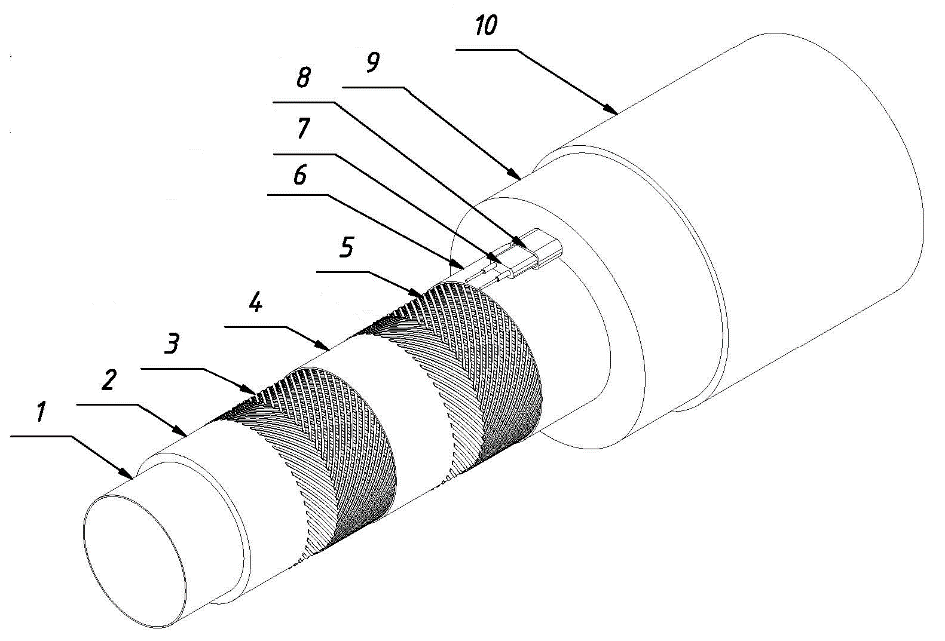 1 - барьерный и адгезионные слои (опционально); 2 – внутренняя оболочка; 3,5 – армирующий слой; 4– разделительный слой (опционально); 6 – наружная оболочка;7 – токопроводящие жилы и/или оптоволоконный кабель (опционально); 8 – кабель-канал (опционально); 9 – теплоизоляционный слой (опционально); 10 – защитная оболочка (опционально).Рисунок А.1– Пример конструкции ГПАТ с армирующим слоем из нитей или ровингов 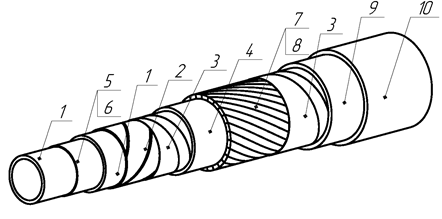 1 - внутренняя оболочка; 2 – армирующий слой; 3 – разделительный слой (опционально); 4 – наружная оболочка; 5,6 – барьерный и адгезионные слои (опционально);   7,8 – кабельный слой с сегментами с токопроводящими жилами и/или оптоволоконным кабелем (опционально); 9 – теплоизоляционный слой (опционально); 10 – защитная оболочка (опционально).Рисунок А.2 – Пример конструкции ГПАТ с армирующим слоем из лент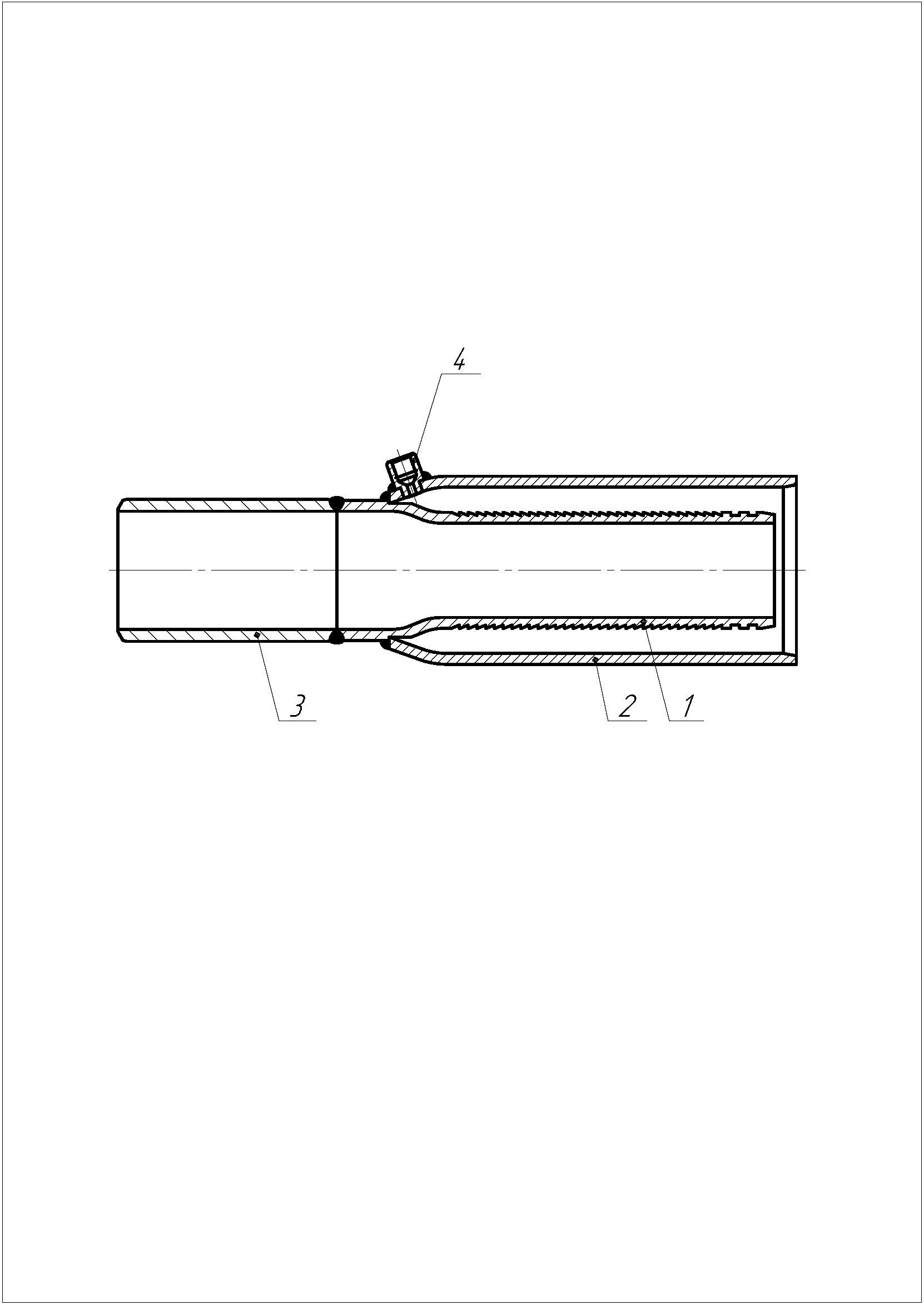 1 – втулка внутренняя; 2 – гильза наружная; 3 – трубный конец; 4 – штуцер.Рисунок А.3 – Пример конструкции обжимного фитинга с трубным концом 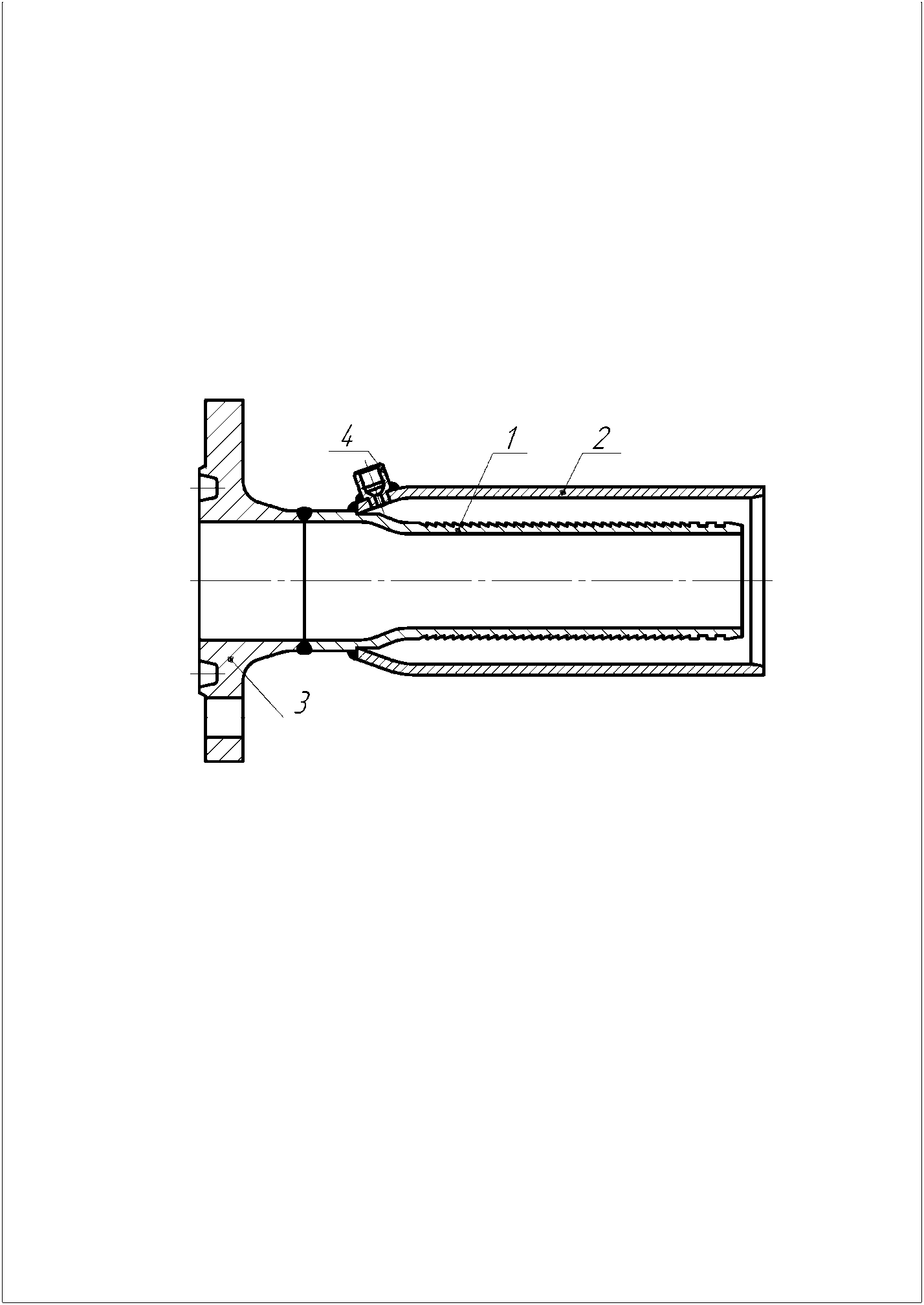 1 – втулка внутренняя; 2 – гильза наружная; 3 – фланец; 4 – штуцер.Рисунок А.4 – Пример конструкции обжимного фитинга с фланцем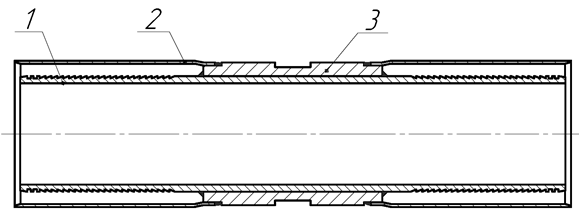 1 – втулка внутренняя; 2 – втулка наружная; 3 – соединитель.Рисунок А.5 – Пример конструкции равнопроходного обжимного фитинга (муфты) Приложение Б(обязательное)Определение максимального рабочего давления для ГПАТ
ГПАТ с металлическим армирующим слоем не обладают ярко выраженной зависимостью прочности и вязкоупругими характеристиками в диапазоне температур эксплуатации, установленных настоящим стандартом. Для оценки эксплуатационных характеристик таких ГПАТ традиционно используют краткосрочные прочностные характеристики, например, испытания на разрушающее давление.ГПАТ с неметаллическим армирующим слоем, напротив, обладают ярко выраженной зависимостью прочности в установленном диапазоне температурю. Для оценки эксплуатационных характеристик таких ГПАТ традиционно используют результаты комплекса долгосрочных испытаний на длительную прочность.В связи с различием в методах определения прочностных характеристик ГПАТ, коэффициенты запаса прочности для ГПАТ с металлическим и неметаллическим армирующим слоем также различаются.Б.1 Определение максимального рабочего давления МОР для ГПАТ с неметаллическим армирующим слоем.Б.1.1 Общие положенияКаждая однотипная конструкция ГПАТ должна быть классифицирована по МОР на основе длительной прочности, полученной после регрессионного анализа по ГОСТ Р 54866 результатов испытаний на стойкость к внутреннему давлению по ГОСТ ISO1167-1 и ГОСТ ISO 1167-2 при температуре, равной максимальной рабочей температуре или выше. Для проведения испытаний ГПАТ используют заглушки Типа А, допускается применение лабораторных фитингов многократного применения. Б.1.2 Допустимые и недопустимые типы разрушений.При квалификационных испытаниях за допустимый тип разрушения принимают разрушение армирующего слоя под действием растягивающей нагрузки, приводящее к дальнейшему разрушению внутренней и/или наружной оболочки с потерей герметичности ГПАТ. Данный типа разрушения обозначают как основный тип.При нагружении ГПАТ внутренним давлением, фитинг может ограничивать ее деформацию, что, в свою очередь, приводит к незначительному увеличению уровня локальных напряжений в армирующем слое и разрушению ГПАТ вблизи фитинга. Такой тип разрушения допускается, если разрушение произошло вне зоны обжатия ГПАТ фитингом.Результат испытания считают отрицательным при получении любого типа разрушения, отличного от основного: - разрушение внутренней и наружной оболочки без разрушения армирующего слоя;- разрушение, связанное с фитингом, например, вырыв нитей армирующего слоя из стенки ГПАТ, обжатой фитингом, или срыв фитинга с тела ГПАТ;- потеря герметичности соединения ГПАТ-фитинг (за исключением диффузии газа через полимерные слои ГПАТ);- растрескивание наружной оболочки с оголением армирующего слоя ГПАТ и соединения ГПАТ-фитинг (при разрушении наружной оболочки на армирующий слой начинает воздействовать окружающая среда, что приводит к снижению прочности ГПАТ и, как следствие, срока службы).Б.1.3 Определение длительного гидростатического давления РLTHP и нижнего доверительного предела прогнозируемого гидростатического давления РLPL.Зависимость длительной прочности определяют после проведения серии испытаний ГПАТ на стойкость к внутреннему давлению по ГОСТ ISO 1167-1 и ГОСТ ISO 1167-2 при указанной температуре до разрушения. Для получения зависимости необходимо иметь не менее 18 разрушений образцов для заданной температуры с распределением времен в соответствии с таблицей Б.1. Таблица Б.1 На основе полученных результатов испытаний проводят регрессионный анализ по                                 ГОСТ Р 54866, определяют коэффициенты регрессии уравнения (Б.1) для 97,5 %-ного нижнего доверительного предела длительной прочности для двух параметрической модели и строят их графическое представление. Используя полученные уравнения определяют РLTHP и РLPL экстраполяцией кривой регрессии и 97,5 %-ного нижнего доверительного предела на расчетный срок службы, как показано на рисунке Б.1. 					(Б.1)где t – время до разрушения образца, ч;Р – внутренние давление в образце ГПАТ, МПа;с1 и с3 – коэффициенты регрессии.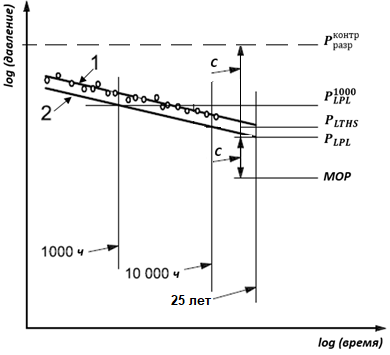 1         – кривая регрессии (основной тип разрушения);2         – 97,5 % нижний доверительный предел;  – контрольное разрушающие давление  – давление испытания на стойкость к внутреннему давлению для 1000 ч   – длительное гидростатическое давление    – нижний доверительный предел прогнозируемого гидростатического давленияМОР   – максимальное рабочее давлениеС         – коэффициент запаса прочностиРисунок Б.1 – График температурно-временной зависимости прочности ГПАТОбразцы, которые не разрушились по истечению времени испытания, могут быть приняты за разрушенные, если это не приводит к снижению значения прогнозируемого гидростатического давления РLPL. Значение прогнозируемого гидростатического давления РLPL должно быть рассчитано с и без учета неразрушенных образцов для оценки их влияния.Б.1.4 МОР для однотипной конструкции ГПАТ рассчитывают по формуле (Б.2):				(Б.2)где, РLPL значение нижнего доверительного предела прогнозируемого гидростатического давления, экстраполированное на расчетный срок службы, МПа;       С – коэффициент запаса прочности, равный 1,5.Полученное значение МОР округляют до меньшего целого значения и устанавливают из нормированного ряда R5 или R10 по ГОСТ 8032-84.Б.1.5 После определения МОР для каждой однотипной конструкции в нормативной документации изготовителя устанавливают значения внутреннего давления для контрольного времени 1000 ч на основании полученного .Б.1.6 Контрольное разрушающего давления  определяют при проведении испытаний в соответствии с п. 9.5 на не менее 5 образцах классификационного типоразмера. При этом, при вычислении среднего значения учитывают только те результаты испытаний, при которых наблюдали допустимый тип разрушение образца в соответствии с Б.1.2. Значение  должно быть установлены в нормативной документации изготовителя.Б.1.7 В случае отсутствия данных по температурно-временной зависимости прочности ГПАТ и значений  допускается рассчитывать МОР для ГПАТ с неметаллическим армирующим слоем в соответствии с Б.2 Б.1.8 В случае изменения толщин слоев или введения барьерного слоя в конструкцию без изменения общих размеров ГПАТМОР может быть пересчитано в соответствии с Приложением В.Б.1.9 В случае снижения максимальной рабочей температуры ниже значения Тмакс, при которой проводились испытания классификационного образца, МОР может быть пересчитано в соответствии с Приложением Г.Б.1.10 В зависимости от типа транспортируемой среды в соответствии с классами эксплуатации по таблице 2 для МОР следует принимать коэффициент среды, fср, с учетом Приложения Е.  Б.2. Определение максимального рабочего давления МОР для ГПАТ с металлическим армирующим слоем.Б.2.1 МОР для однотипной конструкции ГПАТ с металлическим армирующим слоем рассчитывают по формуле (Б.3):				(Б.3)где  – контрольное разрушающего давления для ГПАТ однотипной конструкции, установленное в соответствии с Б.1.6, МПа.С – коэффициент запаса прочности, равный 2.Б.2.2 Полученное значение МОР округляют до меньшего целого значения и устанавливают из нормированного ряда R5 или R10 по ГОСТ 8032-84.Б.2.3 В зависимости от типа транспортируемой среды в соответствии с классами эксплуатации по таблице 2 для МОР следует принимать коэффициент среды, fср, с учетом Приложения Е.  Б.3 Для подтверждения отсутствия типов разрушений ГПАТ, отличных от основного, которые могут проявиться за пределами времен испытаний по определению длительной прочности ГПАТ или при испытаниях на разрушающее давление, проводят испытания ГПАТ и фитингов при повышенных температурах на ускоренное старение.  Как минимум два образца ГПАТ классификационного типоразмера для данной однотипной конструкции с комплектом монтажных фитингов Типа А испытывают по ГОСТ ISO 1167-1 и ГОСТ ISO 1167-2 при постоянном внутреннем давлении, равном МОР, и температуре, выше Тмакс, в среде «вода-вода» или «вода-воздух».Контрольное время ускоренных испытаний, tисп, ч, определяется расчетным сроком службы ГПАТ, tсл, и коэффициентами экстраполяции, ке, установленными в ГОСТ Р 54866-2011 (таблица 1) в зависимости от разницы, ΔТ, между температурой испытания Tисп и Тмакс, по формуле (Б.4):tисп = tсл /ке  				 (Б.4)В таблице Б.2 приведены типовые контрольные времена ускоренных испытаний ГПАТ и фитингов с расчетным сроком службы 25 лет для различных значений ΔТ.Таблица Б.2В случае разрушения образцов ГПАТ по основному типу проводят повторные испытания при более низкой Tисп и соответствующем ей tисп. По достижении контрольного времени с образцов ГПАТ снимают давление и кондиционируют на воздухе при температуре (23±2) °С по ГОСТ 12423 в течение 24 часов. После кондиционирования проводят визуальную оценку образцов на наличие растрескиваний наружной оболочки. Затем образцы нагружают давлением (1±0,05) МПа ((10±0,5) бар) и выдерживают в течение 24 часов при температуре (23±2) °С, при этом потери герметичности соединения не допускается. Отсутствие потери герметичности, характеризуемой падением давления более чем на 4% от заданного значения, и растрескиваний наружной оболочки при испытании свидетельствует о работоспособности ГПАТ и соединений на протяжении расчетного срока службы.Приложение В
(обязательное)Пересчет МОР для ГПАТ с неметаллическим каркасом В.1. Общие положенияПоскольку основным несущим элементов в конструкции ГПАТ является армирующий слой, то МОР для ГПАТ определенной конструкции зависит от веса армирующего слоя на единицу площади ГПАТ. Для ГПАТ с неметаллическим армирующим слоем однотипной конструкции в случае изменения удельного веса армирующего слоя или введения в конструкцию барьерного слоя без изменения номинальных размеров ГПАТ допускается проводить пересчет MOP без проведения полного комплекса испытаний в соответствии с Приложением Б.В.2 При изменении удельной плотности армирующего слоя пересчет MOP проводят по формуле (В.1):				(В.1)где,  – рабочее давление на расчетный срок службы ГПАТ классифицированной конструкции, МПа;   – рабочее давление на расчетный срок службы ГПАТ с измененной конструкцией, МПа;        – средний внутренний диаметр армирующего слоя в классифицированной конструкции, мм;   – средний внутренний диаметр армирующего слоя в измененной конструкции, мм;   – удельный вес армирующего слоя ГПАТ классифицированной конструкции, г/мм2;   –  удельный вес армирующего слоя ГПАТ измененной конструкции, г/мм2.Полученное значение МОР округляют к меньшему целому и устанавливают из нормированного ряда R5 или R10 по ГОСТ 8032-84.В.3 Для подтверждения расчетных МОР проводят испытания трех образцов ГПАТ с измененной конструкцией на стойкость к внутреннему давлению в соответствии с ГОСТ ISO 1167-1 и ГОСТ ISO 1167-2 при контрольном времени 22 ч, 165 ч, 1000 и 2500 ч. Испытания рекомендуется проводить на классификационном типоразмере ГПАТ. Уровни испытательного давления рассчитывают по формуле (В.2):           				(В.2)где,  – значение РLPL для i-ого контрольного времени испытания, рассчитанное для ГПАТ классифицированной конструкции, МПа;  – значение РLPL для i-ого контрольного времени испытания, рассчитанное для ГПАТ с измененной конструкцией, МПа;В.4 В случае увеличения значения МОР при изменении конструкции, дополнительно проводят испытание на ускоренное старение в соответствии с п. Б.3 для подтверждения отсутствия типов разрушений, отличных от основного, в течение расчетного срока службы.В.5 Если при проведении испытаний по п. В.3 и В.4 хотя бы по одному показателю был получен отрицательный результат, проводят повторные испытания на удвоенном числе образцов.Если при повторных испытаниях был получен отрицательный результат, для измененной конструкции ГПАТ проводят полный комплекс испытаний в соответствии с Б.1. В.6 При получении положительных результатов испытаний по всем показателям, для ГПАТ с изменённой конструкцией определяют контрольное разрушающее давления в соответствии с п. Б.1.6.Приложение Г
(обязательное)Пересчет РLPL при снижении максимальной рабочей температурыГ.1. Для ГПАТ с неметаллическим армирующим слоем однотипной конструкции при снижении максимальной рабочей температуры допускается проводить определение значений РLPL  по упрощенной процедуре. Г.2 Три образца ГПАТ квалификационного типоразмера для данной однотипной конструкции испытывают на стойкость к внутреннему давлению по ГОСТ ISO 1167-1 и ГОСТ ISO 1167-2 при пониженной температуре, при этом испытательное давление выбирают таким образом, чтобы разрушение образцов произошло не ранее чем через 1000 ч, как показано на рисунке Г.1. При испытаниях допускаются разрушения только по основному типу.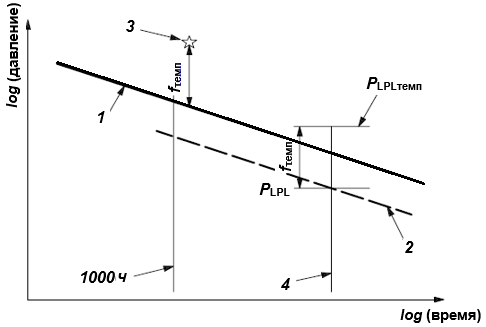 1 – кривая регрессии (основной вид отказа);2 - 97,5 % нижний доверительный предел; 3 – среднее время до разрушения при пониженной температуре;4 – расчетный срок службы;Рисунок Г.1 – Определение понижающего коэффициента при снижении значения 
максимальной рабочей температуры.Г.3 По полученным результатам рассчитывают нижний доверительный предел прогнозируемого гидростатического давления при пониженной температуре, РLPLтемп, с учетом коэффициента температуры, fтемп, по формуле (Г.1):РLPLтемп=fтемпхРLPL					(Г.1).Г.4 На основании полученного значения РLPLтемп рассчитывают МОР в соответствии с п. Б.1.4 Приложения Б.Г.5. В случае увеличения значения МОР при пониженной температуре, дополнительно проводят испытание на ускоренное старение в соответствии с п. Б.3 Приложения Б для подтверждения отсутствия типов разрушений, отличных от основного, в течение расчетного срока службы.Приложение Д
(обязательное)Испытания на стойкость ГПАТ к декомпрессии Д.1 При транспортировании газообразных или многофазных сред газы диффундируют через полимерные слои и могут накапливаться на границах раздела слоев внутри конструкции ГПАТ. Такое локальное скопление в свою очередь может привести к коллапсу внутренней оболочки, вздутию полимерных слоев, расслоению ГПАТ связанной конструкции или разрыву наружной оболочки. Изготовитель ГПАТ должен продемонстрировать отсутствие подобных разрушений при испытании на стойкость к декомпрессии в соответствии с настоящим Приложением.Д.2 Подготовка образцов для испытаний Д.2.1 Для испытаний отбирают как минимум один образец от партии, прошедшей приемо-сдаточные и периодические испытания, для каждой однотипной конструкции. Д.2.2 Свободная длина образца между фитингами должна быть не менее шести средних наружных диаметров.Д.3 Проведение испытаний Д.3.1 На образец ГПАТ монтируют концевые фитинги в соответствии с рекомендациями изготовителя.Д.3.2. Образец подключают к оборудованию для нагнетания и поддержания давления и помещают в испытательную камеру с контролем температуры, заполняют образец азотом или иным инертным газом, подают давление, равное максимальному рабочему давлению ±2%, и увеличивают температуру до максимальной температуры эксплуатации ±5 °С. При испытании газ не должен конденсироваться.Д.3.3 После стабилизации значений испытательного давления и температуры образец выдерживают в течение времени, необходимым для достижения стационарного (устоявшегося) режима проницаемости, с учетом коэффициента проницаемости материалов внутреннего и/или барьерного слоев, при этом давление и температуру поддерживают в заданном диапазоне.  Д.3.4 После выхода на стационарный режим проницаемости, с образца сбрасывают давление со скоростью не менее 0,7 МПа в минуту.Д.3.5 После сброса давления, образец извлекают из камеры, демонтируют фитинги и осматривают визуально, без применения увеличительных приборов, на предмет наличия разрушений и вздутий внутренней и/или наружной оболочки, а также расслоений для ГПАТ связанной конструкции. Д.3.6 Условия проведения и результаты испытаний фиксируют в протоколе.  Приложение Е
(справочное)Коэффициенты запаса для транспортируемой средыПри проектировании трубопровода из ГПАТ к МОР дополнительно должны применятся коэффициенты запаса, учитывающие условия эксплуатации, например, циклические нагрузки, транспортируемую среду, условия прокладки, например, климатические условия, нагрузки от грунта, пересечения преград и автомобильных дорог, удаленность от населенных пунктов и т.п. Ответственность за выбор дополнительных коэффициентов запаса несет проектировщик с учетом действующих нормативных документов и нормативно-правовых актов и/или требований потребителя на основе оценки условий эксплуатации и характеристик конкретной конструкции ГПАТ.Для применения коэффициентов запаса fср, учитывающих транспортируемую среду, значение МОР, определенное в соответствии с Приложением Б, должно быть уменьшено, как показано ниже:   для ГПАТ с неметаллическим армирующим слоеми  для ГПАТ с металлическим армирующим слоем Рекомендуемые значения fср для различных транспортируемых сред в соответствии с классами эксплуатации, установленных в таблице 2 настоящего стандарта, приведены ниже:а) не менее 1 для трубопроводов, транспортирующих негорючие продукты на водной основе (класс эксплуатации 3);б) не менее 1,25 для трубопроводов, транспортирующих продукты, которые находятся в жидкой фазе, в том числе нефть с газовым фактором до 300 м3/т при стандартных условиях (класс эксплуатации 2);с) не менее 1,5 для трубопроводов, транспортирующих продукты, которые находятся в газообразной фазе или представляющие собой смесь газа и жидкости при стандартных условиях или транспортирующие негорючие продукты на водной основе (класс эксплуатации 1);Библиография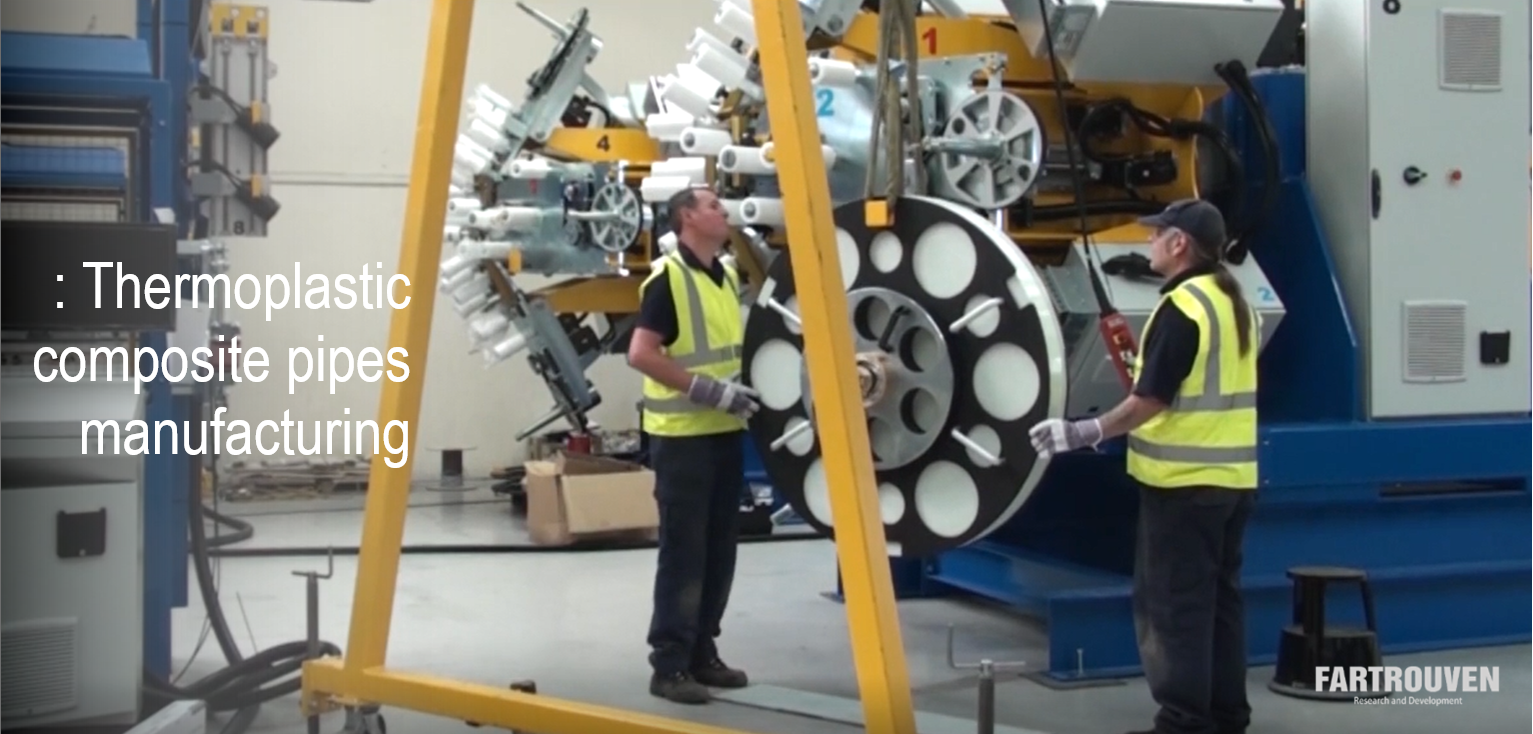 ЗАВОД НЕФТЕПРОМЫСЛОВЫХ TCP ТРУБ ПОД-КЛЮЧГибкие сматываемые на барабаны (бухты) большой емкости позволяют быстро развертывать трубопроводы экономя на инсталляции до 30% по сравнению с трубопроводами из углеродистых сталей. Сейчас RTP/TCP полимерно-армированные  трубы (ПАТ) особенно востребованы в нефтегазовой промышленности.Универсальная технология позволяет легко ориентировать на требования конечного потребителя технические параметры труб, при производстве :Высоконапорных композитных труб из термопластов (Thermoplastic composite pipes, TCP, FCP) Армированных термопластичных труб (Reinforced Thermoplastic Pipes (RTP)Высоконапорных композитных труб с неметаллическим газовым барьером (TCP-DGB)Компания Штоллер консалтинг при поддержке Fartrouven R&D поможет заказчикам организовать производство композитных TCP труб от разработки технических решений, инжиниринга, поставки оборудования до пуска и выхода на рынокШТОЛЛЕР КОНСАЛТИНГ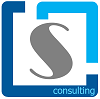 Консалтинг в области создания производства полимерно-армированных труб для нефтегазовой промышленности и водородной энергетики.Организация поставок технологического оборудованияe-mail: teo@teo.ruhttps://teo.ru/pps.htm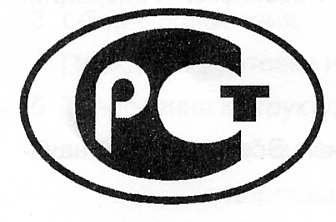 Н А Ц И О Н А Л Ь Н Ы ЙС Т А Н Д А Р ТР О С С И Й С К О ЙФ Е Д Е Р А Ц И ИГОСТ Р 
59834—20211Область применения12Нормативные ссылки23Термины, определения, обозначения и сокращения44Конструкция, основные параметры и размеры85Классификация95.1 Общие положения95.2 Классификация ГПАТ95.3 Классификация фитингов105.4 Условное обозначение126Технические требования146.1 Требования к сырью и материалам 146.2 Характеристики ГПАТ196.3 Характеристики фитингов и соединений206.4 Маркировка216.5 Упаковка226.6 Комплектность237Требования безопасности и охрана окружающей среды248Правила приемки249Методы испытаний2810Транспортирование и хранение3111Указания по применению3212Гарантии изготовителя32Приложение А (справочное)    Примеры конструкций ГПАТ и фитинговПриложение А (справочное)    Примеры конструкций ГПАТ и фитингов33Приложение Б (обязательное) Определение максимального рабочего давления для ГПАТ Приложение Б (обязательное) Определение максимального рабочего давления для ГПАТ 36Приложение В (обязательное) Пересчет МОР для ГПАТ с однотипной конструкцией Приложение В (обязательное) Пересчет МОР для ГПАТ с однотипной конструкцией 43Приложение Г (обязательное) Пересчет РLPL при снижении максимальной рабочей температурыПриложение Г (обязательное) Пересчет РLPL при снижении максимальной рабочей температуры44Приложение Д (обязательное) Испытания на стойкость ГПАТ к декомпрессииПриложение Д (обязательное) Испытания на стойкость ГПАТ к декомпрессии46Приложение Е (справочное)    Коэффициенты запаса для транспортируемой  средыПриложение Е (справочное)    Коэффициенты запаса для транспортируемой  среды48Библиография Библиография 49АВ– арамидные волокнаБС– барьерный слойЗН– закладной нагревательКЛТР– коэффициент линейного теплового расширенияПЭВ– полиэтиленовые волокнаПЭТ– полиэфирные волокнаПЭВП– полиэтилен высокой плотностиСВ– стеклянные волокнаСт– стальные ленты или стальные проволоки УВ– углеродные волокнаHIC– водородное растрескиваниеMRS– минимальная длительная прочность;РА- полиамидPEEK – полиэфирэфиркетон РFS– полифениленсульфид PE-RT – полиэтилен повышенной термостойкостиРЕ-Х– сшитый полиэтилен PP-B– полипропилен блоксополимерPP-R– полипропилен рандомсополимерPVDF– поливинилиденфторид SSC– сульфидное растрескивание под напряжениемНоминальный размер, DN/ID  324050658090100125150175200Минимальный допустимыйвнутренний диаметр (мм) 30384863778795120138163188Класс эксплуатацииКод средыНазначение трубопроводаОписание продуктаПример транспортируемой среды3ВОДАТрубопроводы транспортирующие негорючие продукты на водной основе, токсичные и нетоксичные воды, включая пластовые и сточные водыНегорючие продукты на водной основе, которые находятся в жидкой фазе при стандартных условиях и при условиях транспортированияНегорючие продукты, токсичные и нетоксичные, а также пластовые и сточные воды, с содержанием нефти не более 20% 2НЕФТЬТрубопроводы транспортирующие продукты, которые находятся в жидкой фазе при стандартных условиях.Горючие продукты, которые находятся в жидкой фазе при стандартных условиях и при условиях транспортирования.Метанол, моноэтиленгликоль, ингибиторы и другие химреагенты, а также стабильные конденсаты и нефть с газовым фактором до 300 м3/т1ГАЗТрубопроводы транспортирующие продукты, которые находятся в газообразной фазе при стандартных условиях.Нестабильные сжиженные углеводородные продукты, имеющие давление насыщенных паров по Рейду более 0,0667 МПа и транспортирующихся в жидком состоянии.Нестабильные газовые конденсаты и сжиженные нефтяные газы, а также нефть с газовым фактором 300 м3/т и более.1ГАЗТрубопроводы транспортирующие продукты, которые представляют из себя смесь газа и жидкости при стандартных условиях.Горючие продукты, транспортируемые как газы или как двухфазные среды.Природный газ, находящийся в однофазном состоянии при стандартных условиях и условиях транспортированияПриродный и нефтяной газы, газоконденсатная смесь, содержащие сероводород и другие сернистые соединенияПримечания:
1 Под давлением насыщенных паров, по Рейду, понимается абсолютное давление пара сжиженных углеводородных продуктов при температуре 37,8°С и соотношении объемов паровой и жидкой фаз 4:1.2 В качестве стандартных условий приняты давление 760 мм рт. ст. (101325 Па) и температура 20°С.3 Другие неупомянутые газы или жидкости относятся к одной из вышеперечисленных категорий, наиболее близкой по потенциальной опасности. Если категория не ясна, принимается более опасная.4 Отнесение продукта к продуктам, содержащим сероводород, указывают в задании на проектирование или опросном листе.5. При техническом перевооружении или ремонте допускается не разрабатывать задание на проектирование.Примечания:
1 Под давлением насыщенных паров, по Рейду, понимается абсолютное давление пара сжиженных углеводородных продуктов при температуре 37,8°С и соотношении объемов паровой и жидкой фаз 4:1.2 В качестве стандартных условий приняты давление 760 мм рт. ст. (101325 Па) и температура 20°С.3 Другие неупомянутые газы или жидкости относятся к одной из вышеперечисленных категорий, наиболее близкой по потенциальной опасности. Если категория не ясна, принимается более опасная.4 Отнесение продукта к продуктам, содержащим сероводород, указывают в задании на проектирование или опросном листе.5. При техническом перевооружении или ремонте допускается не разрабатывать задание на проектирование.Примечания:
1 Под давлением насыщенных паров, по Рейду, понимается абсолютное давление пара сжиженных углеводородных продуктов при температуре 37,8°С и соотношении объемов паровой и жидкой фаз 4:1.2 В качестве стандартных условий приняты давление 760 мм рт. ст. (101325 Па) и температура 20°С.3 Другие неупомянутые газы или жидкости относятся к одной из вышеперечисленных категорий, наиболее близкой по потенциальной опасности. Если категория не ясна, принимается более опасная.4 Отнесение продукта к продуктам, содержащим сероводород, указывают в задании на проектирование или опросном листе.5. При техническом перевооружении или ремонте допускается не разрабатывать задание на проектирование.Примечания:
1 Под давлением насыщенных паров, по Рейду, понимается абсолютное давление пара сжиженных углеводородных продуктов при температуре 37,8°С и соотношении объемов паровой и жидкой фаз 4:1.2 В качестве стандартных условий приняты давление 760 мм рт. ст. (101325 Па) и температура 20°С.3 Другие неупомянутые газы или жидкости относятся к одной из вышеперечисленных категорий, наиболее близкой по потенциальной опасности. Если категория не ясна, принимается более опасная.4 Отнесение продукта к продуктам, содержащим сероводород, указывают в задании на проектирование или опросном листе.5. При техническом перевооружении или ремонте допускается не разрабатывать задание на проектирование.Примечания:
1 Под давлением насыщенных паров, по Рейду, понимается абсолютное давление пара сжиженных углеводородных продуктов при температуре 37,8°С и соотношении объемов паровой и жидкой фаз 4:1.2 В качестве стандартных условий приняты давление 760 мм рт. ст. (101325 Па) и температура 20°С.3 Другие неупомянутые газы или жидкости относятся к одной из вышеперечисленных категорий, наиболее близкой по потенциальной опасности. Если категория не ясна, принимается более опасная.4 Отнесение продукта к продуктам, содержащим сероводород, указывают в задании на проектирование или опросном листе.5. При техническом перевооружении или ремонте допускается не разрабатывать задание на проектирование.Наименование показателяВид испытанияВид испытанияВид испытанияМетод 
испытанияКоличество
образцов, штКоличество
образцов, штКоличество
образцов, штНаименование показателя123Метод 
испытания123МОР 1)для ГПАТ с неметаллическим армирующим слоем *для ГПАТ с металлическим армирующим слоем+П. Б.1 Приложения Б18МОР 1)для ГПАТ с неметаллическим армирующим слоем *для ГПАТ с металлическим армирующим слоем+П. Б.2 Приложения Б5Минимальный радиус изгиба при прокладке+9.62Внешний вид, маркировка++9.233Размеры++9.333Разрушающее давление ++9.552Стойкость к внутреннему давлению 1000 ч 2)++9.431Степень сшивки 3)++9.722Кольцевая жесткость++9.822КЛТР++9.933Стойкость к декомпрессии *+Приложение Д1Примечание – Символ «+» означает, что испытание проводят.Обозначения в графе «Вид испытания»:
1-типовые испытания;
2-приемо-сдаточные испытания;
3-периодические испытания;
1) показатель является факультативными до 01.01.2023.2) для труб с неметаллическим армирующим слоем 3) для труб с внутренней оболочкой  из РЕ-Х* Вводится с 01.01.2015.Примечание – Символ «+» означает, что испытание проводят.Обозначения в графе «Вид испытания»:
1-типовые испытания;
2-приемо-сдаточные испытания;
3-периодические испытания;
1) показатель является факультативными до 01.01.2023.2) для труб с неметаллическим армирующим слоем 3) для труб с внутренней оболочкой  из РЕ-Х* Вводится с 01.01.2015.Примечание – Символ «+» означает, что испытание проводят.Обозначения в графе «Вид испытания»:
1-типовые испытания;
2-приемо-сдаточные испытания;
3-периодические испытания;
1) показатель является факультативными до 01.01.2023.2) для труб с неметаллическим армирующим слоем 3) для труб с внутренней оболочкой  из РЕ-Х* Вводится с 01.01.2015.Примечание – Символ «+» означает, что испытание проводят.Обозначения в графе «Вид испытания»:
1-типовые испытания;
2-приемо-сдаточные испытания;
3-периодические испытания;
1) показатель является факультативными до 01.01.2023.2) для труб с неметаллическим армирующим слоем 3) для труб с внутренней оболочкой  из РЕ-Х* Вводится с 01.01.2015.Примечание – Символ «+» означает, что испытание проводят.Обозначения в графе «Вид испытания»:
1-типовые испытания;
2-приемо-сдаточные испытания;
3-периодические испытания;
1) показатель является факультативными до 01.01.2023.2) для труб с неметаллическим армирующим слоем 3) для труб с внутренней оболочкой  из РЕ-Х* Вводится с 01.01.2015.Примечание – Символ «+» означает, что испытание проводят.Обозначения в графе «Вид испытания»:
1-типовые испытания;
2-приемо-сдаточные испытания;
3-периодические испытания;
1) показатель является факультативными до 01.01.2023.2) для труб с неметаллическим армирующим слоем 3) для труб с внутренней оболочкой  из РЕ-Х* Вводится с 01.01.2015.Примечание – Символ «+» означает, что испытание проводят.Обозначения в графе «Вид испытания»:
1-типовые испытания;
2-приемо-сдаточные испытания;
3-периодические испытания;
1) показатель является факультативными до 01.01.2023.2) для труб с неметаллическим армирующим слоем 3) для труб с внутренней оболочкой  из РЕ-Х* Вводится с 01.01.2015.Примечание – Символ «+» означает, что испытание проводят.Обозначения в графе «Вид испытания»:
1-типовые испытания;
2-приемо-сдаточные испытания;
3-периодические испытания;
1) показатель является факультативными до 01.01.2023.2) для труб с неметаллическим армирующим слоем 3) для труб с внутренней оболочкой  из РЕ-Х* Вводится с 01.01.2015.Наименование показателяВид испытанияВид испытанияВид испытанияМетод 
испытанияКоличество
образцов, штКоличество
образцов, штКоличество
образцов, штНаименование показателя123Метод 
испытания123МОР *+П.Б.3 Приложение Б 2Внешний вид, маркировка++9.255Размеры++9.333Стойкость к внутреннему давлению 1000 ч 1) *++9.431Разрушающее давление ++9.552Вентиляция газов 2)++9.1013)Герметичность++9.1113)Электрические характеристики фитингов с закладными нагревателями 4)++ГОСТ Р 58121.3-2018 п.п 5.5510% от партииСтойкость к отрыву 4) ++ГОСТ Р 58121.3-2018  Таблица 411Стойкость к воздействию растягивающей нагрузки 4) ++ГОСТ Р 58121.3-2018  Таблица 611Примечание – Символ «+» означает, что испытание проводят.Обозначения в графе «Вид испытания»:
1-типовые испытания;
2-приемо-сдаточные испытания;
3-периодические испытания;
1) для ГПАТ с неметаллическим армирующим слоем2) для ГПАТ с металлическим армирующим слоем 3) на каждой сборке ГПАТ с фитингами 4) для фитингов с ЗН * Вводится с 01.01.2025Примечание – Символ «+» означает, что испытание проводят.Обозначения в графе «Вид испытания»:
1-типовые испытания;
2-приемо-сдаточные испытания;
3-периодические испытания;
1) для ГПАТ с неметаллическим армирующим слоем2) для ГПАТ с металлическим армирующим слоем 3) на каждой сборке ГПАТ с фитингами 4) для фитингов с ЗН * Вводится с 01.01.2025Примечание – Символ «+» означает, что испытание проводят.Обозначения в графе «Вид испытания»:
1-типовые испытания;
2-приемо-сдаточные испытания;
3-периодические испытания;
1) для ГПАТ с неметаллическим армирующим слоем2) для ГПАТ с металлическим армирующим слоем 3) на каждой сборке ГПАТ с фитингами 4) для фитингов с ЗН * Вводится с 01.01.2025Примечание – Символ «+» означает, что испытание проводят.Обозначения в графе «Вид испытания»:
1-типовые испытания;
2-приемо-сдаточные испытания;
3-периодические испытания;
1) для ГПАТ с неметаллическим армирующим слоем2) для ГПАТ с металлическим армирующим слоем 3) на каждой сборке ГПАТ с фитингами 4) для фитингов с ЗН * Вводится с 01.01.2025Примечание – Символ «+» означает, что испытание проводят.Обозначения в графе «Вид испытания»:
1-типовые испытания;
2-приемо-сдаточные испытания;
3-периодические испытания;
1) для ГПАТ с неметаллическим армирующим слоем2) для ГПАТ с металлическим армирующим слоем 3) на каждой сборке ГПАТ с фитингами 4) для фитингов с ЗН * Вводится с 01.01.2025Примечание – Символ «+» означает, что испытание проводят.Обозначения в графе «Вид испытания»:
1-типовые испытания;
2-приемо-сдаточные испытания;
3-периодические испытания;
1) для ГПАТ с неметаллическим армирующим слоем2) для ГПАТ с металлическим армирующим слоем 3) на каждой сборке ГПАТ с фитингами 4) для фитингов с ЗН * Вводится с 01.01.2025Примечание – Символ «+» означает, что испытание проводят.Обозначения в графе «Вид испытания»:
1-типовые испытания;
2-приемо-сдаточные испытания;
3-периодические испытания;
1) для ГПАТ с неметаллическим армирующим слоем2) для ГПАТ с металлическим армирующим слоем 3) на каждой сборке ГПАТ с фитингами 4) для фитингов с ЗН * Вводится с 01.01.2025Примечание – Символ «+» означает, что испытание проводят.Обозначения в графе «Вид испытания»:
1-типовые испытания;
2-приемо-сдаточные испытания;
3-периодические испытания;
1) для ГПАТ с неметаллическим армирующим слоем2) для ГПАТ с металлическим армирующим слоем 3) на каждой сборке ГПАТ с фитингами 4) для фитингов с ЗН * Вводится с 01.01.2025Время до разрушения, чМинимальное число разрушенийменее 1002от 100 до 3002от 300 до 30004от 3000 до 100003более 100001ΔТ, °СКоэффициент экстраполяции, кеВремя испытания, tисп, ч2512182003018121003530730040504400501002200[1]Приказ Федеральной службы по экологическому, технологическому и атомному надзору от 15 декабря 2020 г. № 534 «Об утверждении федеральных норм и правил в области промышленной безопасности «Правила безопасности в нефтяной и газовой промышленности»Приказ Федеральной службы по экологическому, технологическому и атомному надзору от 15 декабря 2020 г. № 534 «Об утверждении федеральных норм и правил в области промышленной безопасности «Правила безопасности в нефтяной и газовой промышленности»[2]СН 550-82Строительные нормы. Инструкция по проектированию технологических трубопроводов из пластмассовых труб[3]ИСО/ТР 10358Трубы и фитинги пластмассовые — Сводная таблица классификации по химической стойкости[4]  TR-19/2007 Chemical Resistance of Thermoplastics Piping Materials // The Plastics Pipe Institute – 2007.(ISO/TR 10358)(Plastics pipes and fittings; combined chemical-resistance classification table)[5]ГОСТ Р 9.915-2010Единая система защиты от коррозии и старения (ЕСЗКС). Металлы, сплавы, покрытия, изделия. Методы испытаний на водородное охрупчивание[6]ГОСТ 31443-2012Трубы стальные для промысловых трубопроводов. Технические условияУДК  678.5-462:620.162.4:006.354ОКС 23.040.2023.040.4583.140.30                      ОКСТУ 2209 Ключевые слова: промысловые трубопроводы, трубы из пластмасс, трубы армированные, гибкие полимерные армированные трубы, соединительные детали, общие техническое условия, методы испытаний Ключевые слова: промысловые трубопроводы, трубы из пластмасс, трубы армированные, гибкие полимерные армированные трубы, соединительные детали, общие техническое условия, методы испытаний Ключевые слова: промысловые трубопроводы, трубы из пластмасс, трубы армированные, гибкие полимерные армированные трубы, соединительные детали, общие техническое условия, методы испытаний 